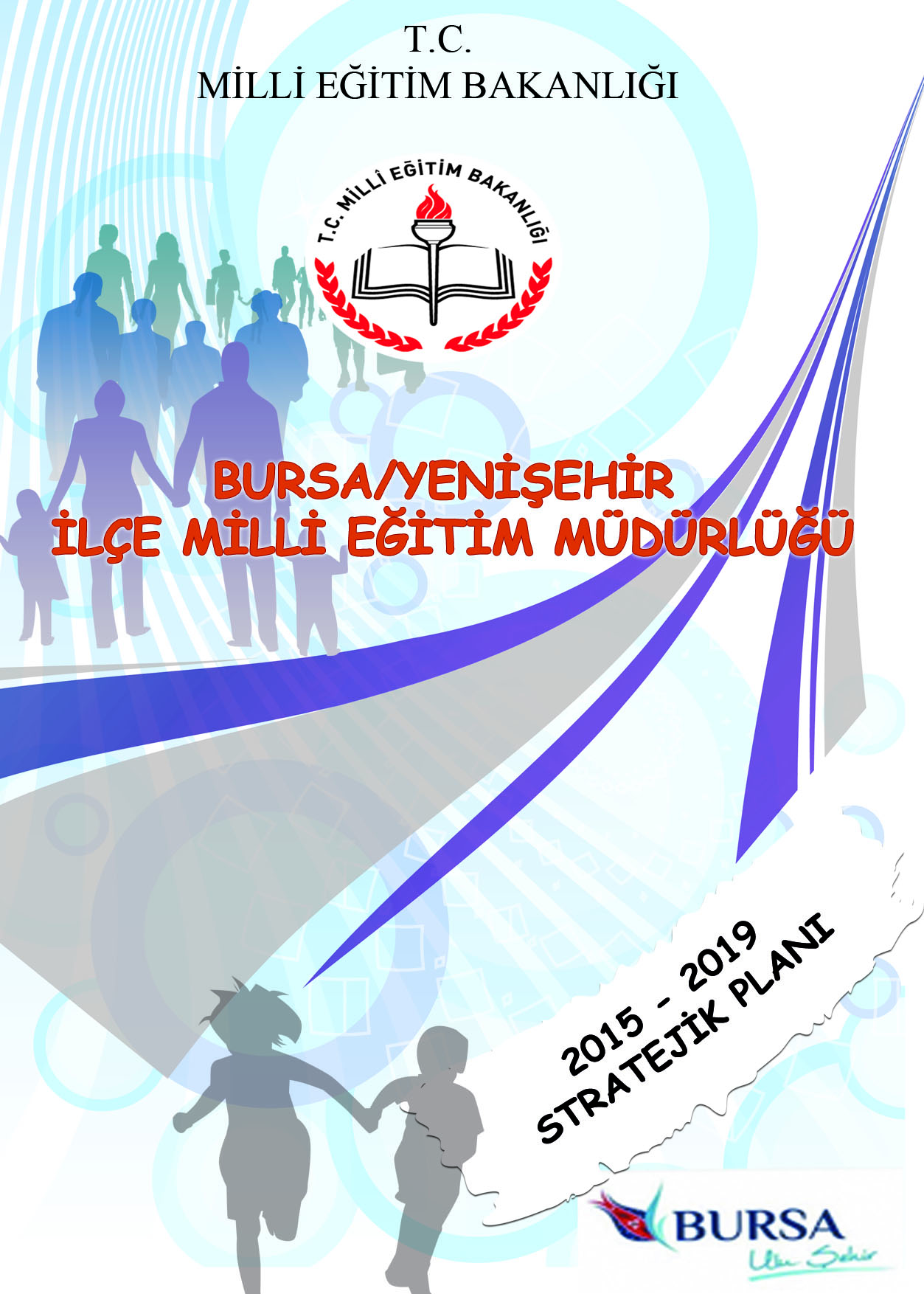 T.C.MİLLİ EĞİTİM BAKANLIĞI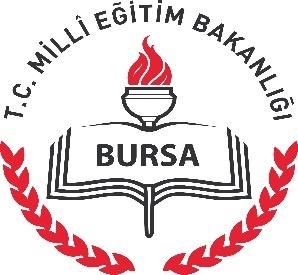 BURSA/YENİŞEHİR İLÇE MİLLİ EĞİTİM MÜDÜRLÜĞÜ2015 - 2019 STRATEJİK PLANI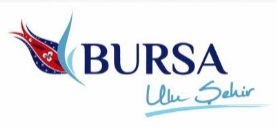 BURSA-YENİŞEHİR - 2015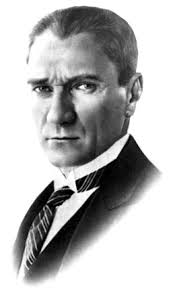 En önemli ve verimli vazifelerimiz milli eğitim işleridir. Milli eğitim işlerinde kesinlikle zafere ulaşmak lazımdır. Bir milletin gerçek kurtuluşu ancak bu şekilde olur.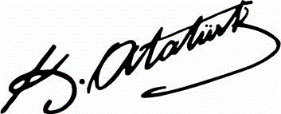 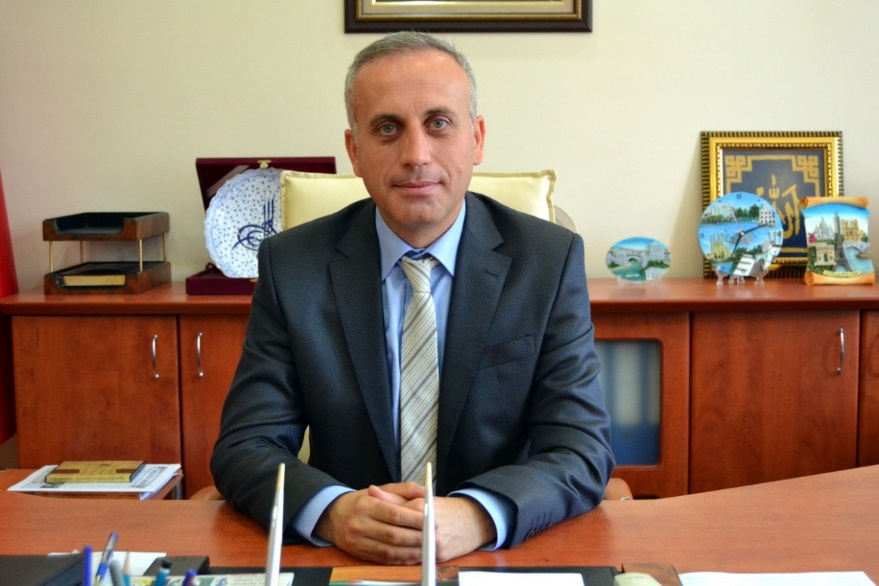 SUNUŞ	Bilim ve teknoloji dünyasında yaşıyoruz. Bu dünyaya uyum sağlamak ve onu daha ileri seviyelere çıkarmak için teknolojiyi etkin bir şekilde kullanmamız ve bununla yetinmeyip teknolojiyi üretmemiz gerekmektedir. Geliştirdiğimiz teknolojiyi hayatımızın her alanında sistemli ve planlı bir şekilde uygulamalıyız. Bu alanların başında da eğitim gelir. Eğer bunu başarabilirsek daha gelişmiş bir toplum olabiliriz.Hayatımızda önemli bir yere sahip olan eğitim, sürekli değişim içindedir. Bu değişimin devamlı bir gelişim olmasını sağlayabilmemiz için ileri görüşlü olmamız ve planlı bir şekilde hareket etmemiz gerekmektedir. Geleceğimizi daha iyi planlayabilmemiz için geçmişimizi, günümüzü ve bizi etkileyen faktörleri iyi analiz etmeliyiz ve elimizdeki kaynaklardan en verimli şekilde yararlanmalıyız. Tam da bu noktada her kurumda olduğu gibi eğitimde de stratejik planlamanın önemi ortaya çıkmaktadır. Stratejik planlama ile geleceğimize şekil verebiliriz. Stratejik planlamada yapılan çalışmalarla koyulan hedeflere minimum sapma payıyla ulaşmamız için belirli aralıklarla değerlendirmeler yapılmalı ve amaçlanan hedefe ulaşılmasını sağlamalıyız.Tüm Türkiye’de olduğu gibi Yenişehirde de eğitim kalitesini ve standartlarını artırmak için çalışmalar yapılmaktadır. Eğitimin kalitesini artırmak içinde ilçemizde İlçe Milli Eğitim Müdürlüğümüz tarafından çeşitli çalışmalar yürütülmektedir. Bu çalışmalardan birisi de İl Milli Eğitim Müdürlüğünün stratejik planı doğrultusunda İlçe Milli Eğitim Müdürlüğü 2015-2019 strateji planı hazırlanmasıdır. Hazırlanan bu plan ilçemizi ilimizle koordineli bir şekilde okullarımıza ve kurumlarımıza ışık tutarak daha ileri seviyelere çıkmamızı sağlayacaktır.Eğitimin kalitesini ve verimliliğini artırmak için çalışan ve bu planı hazırlanmasında emeği geçen İlçe Milli Eğitim Müdürlüğümüze, tüm kurum ve kuruluşlarımıza, fedakâr öğretmenlerimize, öğrenci ve velilerimize teşekkür ederim. Rahmi KÖSE                                                                                                                         Yenişehir Kaymakamı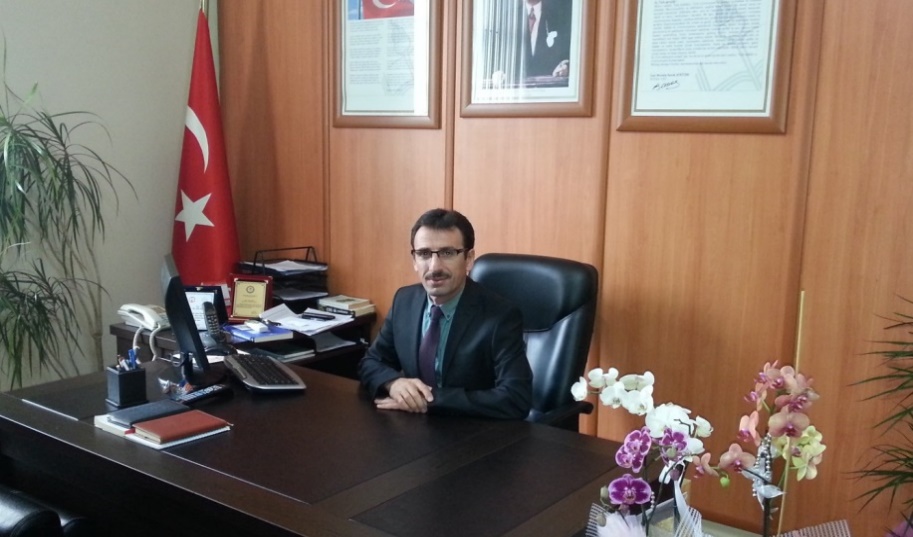 GİRİŞ            Bakanlık teşkilatımız İlk kez 2011–2014 döneminde stratejik plan çalışması yapmıştır. İtiraf etmeliyiz ki bu planlar ilk plan  olması hasebiyle eksik ve hataları çok olan bir plan olmuştur;ancak teşkilatın tüm birimlerine bir yol haritası olması bakımından birikim ve tecrübe kazandırmıştır.	Yeni dönemde MEB merkez teşkilatı ile beraber taşra teşkilatlarımız da ayağı yere basan, gerçekçi, ulaşılabilir yeni stratejik planlar ortaya koyacak; geleceği daha iyi yönetecektir. Bu konuda inancım sonsuzdur.	Biz Yenişehir İlçe Milli Eğitim Müdürlüğü olarak stratejik planımızın akıcı, anlaşılabilir, gerçekçi olması için gayret ettik.	Planımızı üç ana tema üzerine oturttuk: Birincisi ilçedeki öğrencilerimizin akademik başarısı. Başarıdan ne anlayacağız? Mevcut akademik başarımız nedir? Önümüzdeki beş yıllık süreçte bu alanda hedefimiz nedir? Bu hedefe nasıl ulaşacağız? Bu çalışmalarımızda paydaşlarımız kimlerdir? Bunlar sürece nasıl katılacaklar ve ne gibi katkılar sağlayacaklardır? Sorularının cevabını vermek istiyoruz. Başarıyı arttırmak için paydaşlarımız kimlerdir? Bize ne gibi katkıları olabilir? Bütün paydaşlarımızı bu sürecin içine nasıl dahil edebiliriz?	İkinci tema ise eğitim-öğretim açısından ilçemizdeki fiziki durumdur. Mevcut durumumuz nedir? Önümüzdeki beş yıl içerisinde ne kadar sınıfa ihtiyaç duyulacaktır? Hangi bölgelerde ihtiyaç olacaktır? Bu temada amacımız ekonomik ve sosyal gelişmeleri de göz önünde bulundurarak bütün bunların planlamasını yapmak ve ilçemizi emin adımlarla ileriye taşımaktır.	Bütün bu planlamaları yaparken ihtiyaçları, beklentileri karşılamayı aynı zamanda her alanda kaliteyi arttırmayı da hedef olarak ortaya koymak istiyoruz.	2015–2019 dönemi için hazırlanan stratejik planın ilçemizin hedeflerini ve beklentilerini karşılayacağına inanıyoruz. Neticede bir plan aynı zamanda iddianızı, hayallerinizi ortaya koymaktır. Bu hayallerimizi tüm paydaşlarımızla işbirliği içinde gerçekleştireceğiz. Katkı veren, verecek olan herkese teşekkürlerimizi sunarken üstün başarılar diliyorum.	Yolumuz ve bahtımız açık olsun.       Musa AYAZ        İlçe Milli Eğitim MüdürüİÇİNDEKİLERSUNUŞ	IVGİRİŞ…………………………………………………………………………………………………………………………………VÖNSÖZ	- 1 -1.BÖLÜM	- 2 -STRATEJİK PLANLAMA HAZIRLIK SÜRECİ	- 2 -A.	Yenişehir İlçe MEM 2015-2019 Stratejik Planlama Süreci	- 2 -B.	Stratejik Plan Modeli	- 4 -2.BÖLÜM	- 6 -A. TARİHİ GELİŞİM	- 7 -B. YASAL YÜKÜMLÜLÜKLER VE MEVZUAT ANALİZİ	- 10 -C. FAALİYET ALANLARI VE SUNULAN HİZMETLER	- 11 -D. PAYDAŞ ANALİZİ	- 14 -E. KURUM İÇİ VE KURUM DIŞI ANALİZ	- 15 -1. KURUM İÇİ ANALİZ	- 15 -1.1.KURUM YAPISI	- 16 -1.1.1 İLÇE MİLLİ EĞİTİM MÜDÜRLÜĞÜNÜN BÖLÜMLERİ	- 17 -1.1.2 KURULLAR VE KOMİSYONLAR	- 17 -1.1.3 FİZİKİ YAPI	- 17 -1.2 İNSAN KAYNAKLARI	- 18 -1.3 KURUM KÜLTÜRÜ	- 19 -1.4 TEKNOLOJİK KAYNAKLAR	- 19 -1.5 MALİ KAYNAKLAR	- 20 -1.6 GZFT ANALİZİ	- 22 -2. KURUM DIŞI ANALİZ	- 25 -2.1 POLİTİK ETMENLER	- 25 -2.2 EKONOMİK ETMENLER	- 26 -2.3 SOSYAL ETMENLER	- 26 -Yıllara Göre Yenişehir Nüfusu	- 27 -2.4 TEKNOLOJİK ETMENLER	- 27 -2.5 YASAL (LEGAL) ETMENLER	- 28 -2.6 EKOLOJİK ETMENLER	- 29 -2.7 ÜST POLİTİKA BELGELERİ	- 29 -3. EĞİTİM VE ÖĞRETİM SİSTEMİNİN SORUN VE GELİŞİM ALANLARI	- 30 -3.BÖLÜM	- 32 -GELECEĞE YÖNELİM	- 32 -MİSYON	- 32 -VİZYON	- 32 -TEMEL DEĞERLER	- 32 -STRATEJİK PLAN GENEL TABLOSU	- 33 -1. TEMA	- 34 -STRATEJİK AMAÇ 1	- 35 -STRATEJİK HEDEF 1.1	- 35 -HEDEFİN MEVCUT DURUMU	- 35 -PERFORMANS GÖSTERGELERİ 1.1	- 36 -STRATEJİLER 1.1	- 37 -2. TEMA	- 38 -STRATEJİK AMAÇ 2	- 39 -STRATEJİK HEDEF 2.1	- 39 -HEDEFİN MEVCUT DURUMU	- 39 -PERFORMANS GÖSTERGELERİ 2.1	- 39 -STRATEJİLER 2.1	- 41 -STRATEJİK HEDEF 2.2	- 42 -HEDEFİN MEVCUT DURUMU	- 42 -PERFORMANS GÖSTERGELERİ 2.2	- 43 -STRATEJİLER 2.2	- 43 -STRATEJİK HEDEF 2.3	- 44 -HEDEFİN MEVCUT DURUMU	- 44 -PERFORMANS GÖSTERGELERİ 2.3	- 44 -STRATEJİLER 2.3	- 45 -3. TEMA	- 46 -STRATEJİK AMAÇ 3	- 47 -STRATEJİK HEDEF 3.1	- 47 -HEDEFİN MEVCUT DURUMU	- 47 -PERFORMANS GÖSTERGELERİ 3.1	- 47 -STRATEJİLER 3.1	- 48 -STRATEJİK HEDEF 3.2	- 48 -HEDEFİN MEVCUT DURUMU	- 48 -PERFORMANS GÖSTERGELERİ 3.2	- 49 -STRATEJİLER 3.2	- 49 -STRATEJİK HEDEF 3.3	- 50 -HEDEFİN MEVCUT DURUMU	- 50 -PERFORMANS GÖSTERGELERİ 3.3	- 51 -STRATEJİLER 3.3	- 51 -4.BÖLÜM	- 52 -MALİYETLENDİRME	- 53 -STRATEJİK PLAN MALİYET TABLOSU	- 54 -5.BÖLÜM	- 55 -İZLEME VE DEĞERLENDİRME	- 56 -RESİMLERResim 1: Yenişehir İlçe Millî Eğitim Müdürlüğü	-……………………………………..-18 -ŞEKİLLERŞekil 1: Yenişehir İlçe Milli Eğitim Müdürlüğü Stratejik Planlama Modeli…….………… - 4 -Şekil 2: Stratejik Plan (SP) Oluşum Şeması………………………………………..…………...- 5 -Şekil 3: Mevzuat Şeması…………………………………………………………………….……- 10 -Şekil 4: Kurum İçi ve Dışı Analiz……………………………………………………………….- 15 -Şekil 5: Yenişehir İlçe Millî Eğitim Müdürlüğü Teşkilat Şeması…………………………...- 16 -EKLEREk 1: İlçe Millî Eğitim Müdürlüğü Paydaş Listesi ve Etki-Önem Matrisi…………………- 58 -KISALTMALARBAP		Başarıyı Arttırma ProjesiDPT		Devlet Planlama TeşkilatıDYS                       Doküman Yönetim SistemiEBA                       Eğitim Bilişim AğıEKYS                     Eğitimde Kalite Yönetim Sistemi FATİH		Fırsatları Arttırma ve Teknolojiyi İyileştirme HareketiGZFT		Güçlü Yönler, Zayıf Yönler, Fırsatlar, TehditlerHBÖSB                  Hayat Boyu Öğrenme Strateji BelgesiKHK		Kanun Hükmünde Kararname KalDer		Türkiye Kalite Derneği LDV		Leonardo Da Vinci Yenilik Transferi ProjesiMEBBİS  	Milli Eğitim Bakanlığı Bilişim SistemleriMTE		Meslekî Ve Teknik EğitimMFİB   		Merkezi Finans ve İhale BirimiMOODLE  	Esnek Nesne Yönelimli Dinamik Öğrenme OrtamıMTE		Meslekî ve Teknik EğitimOECD	Ekonomik Kalkınma ve İşbirliği ÖrgütüRAM 		Rehberlik ve Araştırma MerkeziSGK		Sosyal Güvenlik KurumuSP		Stratejik PlanSTK 		Sivil Toplum Kuruluşları TEFBİS    	Türkiye’de Eğitimin Finansmanı ve Eğitim Harcamaları Bilgi Yönetim SistemiTÜBİTAK 	Türkiye Bilimsel ve Teknolojik Araştırma KurumuTÜİK		Türkiye İstatistik Kurumu UNESCO	               Birleşmiş Milletler Eğitim, Bilim ve Kültür ÖrgütüYGS		Yüksek Öğretime Geçiş SınavıÖNSÖZ        2015-2019 Yenişehir İlçe Milli Eğitim Müdürlüğü Stratejik Planı 10.12.2003 tarihli ve 5018 sayılı Kamu Malî Yönetimi ve Kontrol Kanununun 9. Maddesi ve 2013/26 sayılı genelgeyle birlikte MEB 2015-2019 Stratejik Planı Hazırlık Programı’na dayanılarak hazırlanmıştır.         2015-2019 Stratejik Planı için Bakanlığımız tarafından  “Eğitim ve Öğretime Erişim”, “Eğitim ve Öğretimde Kalite” ve “Kurumsal Kapasite” başlıkları altında 3 ana tema belirlenmiştir. Bu kapsamda herkesin eşit fırsatlarla eğitime erişmesini, eğitimlerini tamamlamasını, kaliteli bir eğitim almasını ve stratejik yönetim anlayışını kazanmasını sağlamak kurumumuzca benimsenmiştir. İlçe Millî Eğitim Müdürlüğü; stratejileri, süreçleri, işbirlikleri ve yönetime değer katan unsurlarıyla tüm paydaşlarının memnuniyetini artırmayı planlamaktadır. Bunun için geniş katılımlı çalışmalar sonucunda pek çok kişiye ulaşılmış, elde edilen veriler, dönütler ve görüşler aracılığıyla durum analizi ortaya konmuştur.         Yenişehir İlçe Millî Eğitim Müdürlüğü  amaç ve hedeflerine mevcut durumundan hareketle beş yıllık bir süreçte, kaynaklarını daha etkin ve verimli bir biçimde kullanarak ulaşmayı amaçlamaktadır. Bu süreçteki en önemli kaynak insan kaynağıdır. Bundan dolayı tüm çalışmalar katılımcı bir anlayışla gerçekleştirilmiştir. Planın uygulama sürecinde her türlü görüş ve öneriler dikkate alınarak izleme ve değerlendirme sonuçları Müdürlüğümüzün gelişimine katkı sunacaktır.                                                                                         Yenişehir İlçe Milli Eğitim Müdürlüğü                                                                                                           Stratejik Plan EkibiSTRATEJİK PLANLAMA HAZIRLIK SÜRECİDünyada kamu malî yönetimi ve kontrol sistemi konusunda önemli gelişmelerin yaşanması ve ülkemizde de kamu idarelerinin sayı, nitelik ve teşkilatlanmalarına bağlı olarak önemli değişikliklerin meydana gelmesi sonucunda “5018 sayılı Kamu Mali Yönetimi ve Kontrol Kanunu” 24.12.2003 tarih ve 25326 sayılı resmi gazetede yayınlanarak yürürlüğe girmiştir. Kamu idare ve kurumlarının elde ettiği her türlü kamu kaynağının daha verimli, etkin ve şeffaf kullanılmasını amaçlayan kanunun 9. maddesiyle kamu idarelerinin stratejik plan hazırlaması zorunlu hale getirilmiştir.  Aynı Kanun maddesinde kamu hizmetlerinin istenilen düzeyde ve kalitede sunulabilmesi için bütçeleri ile program ve proje bazında kaynak tahsislerini; stratejik planlarına, yıllık amaç ve hedefleri ile performans göstergelerine dayandırılmasının gerekliliği belirtilmiştir. Bu bağlamda Bakanlığımız 2013/26 sayılı genelge ve Stratejik Plan Hazırlık Programı aracılığıyla 2015-2019 Stratejik Planı’nın yapılmasına ilişkin yol haritasını belirlemiştir.Yenişehir İlçe MEM 2015-2019 Stratejik Planlama SüreciMüdürlüğümüz ilgili genelge ile Bakanlığımızın belirttiği takvim dâhilinde 2015-2019 Stratejik Planlama çalışmalarına başlamıştır. Çalışmalar, İlçe Millî Eğitim Müdürlüğü Stratejik Planlama  Ekibi rehberliğinde tüm birimlerin katılımıyla yürütülmüştür. Müdürlüğümüzde stratejik planlama hazırlıkları kapsamında gerçekleştirilen faaliyetler aşağıda belirtilmiştir.İlçe Stratejik Plan Üst Kurulu, Tablo : Stratejik Plan Üst KuruluStratejik Plan Koordinasyon Ekibi, 2013/26 sayılı Genelge doğrultusunda belirtilddiği üzere İl Müdürlüğü bünyesinde bulunur. İlçe Stratejik Planlama Ekibi, 2013/26 sayılı Genelge doğrultusunda oluşturulmuş aşağıda gösterilmiştir.                                                      Tablo 2: Stratejik Plan Planlama Ekibiİlçe Millî Eğitim Müdürlüklerinin tamamına yönelik stratejik planlama bilgilendirme toplantıları yapılmıştır.İlçe ve okul ekiplerine yönelik 5 günlük stratejik plan hazırlama kursları düzenlenmiştir.Temel Eğitim, Ortaöğretim, Meslekî ve Teknik Eğitim, Hayat Boyu Öğrenme, Din Öğretimi, Özel Eğitim ve Rehberlik ve Özel Öğretim Bölümü Şube Müdürlerinin, şeflerin, memurların, öğretmenlerin, öğrencilerin ve velilerin katılımı ile çalıştaylar düzenlenmiştir.Durum analizinden elde edilen verilerden ve İl Milli Eğitim Müdürlüğümüzün stratejik plan taslağından yola çıkarak stratejik amaç ve hedefler oluşturulmuş, bu hedeflere ait performans göstergeleri belirlenmiştir.Stratejik planda yer alan amaç ve hedefleri gerçekleştirmek üzere Güçlü Yönler, Zayıf Yönler, Fırsatlar, Tehditler’den (GZFT analizi) hareketle strateji ve politikalar belirlenmiş, tüm İlçe Milli Eğitim Müdürlüğü birimlerinden faaliyet planları alınarak performans programı hazırlanmıştır.Müdürlüğümüz stratejik planının onayı alınıp uygulamaya geçilmesi ile beraber izleme ve değerlendirme faaliyetleri de başlayacaktır.  İzleme değerlendirme ise altı aylık ve yıllık olmak üzere senede iki defa gerçekleştirilecektir.Stratejik Plan Modeli Şekil : Yenişehir İlçe  Milli Eğitim Müdürlüğü Stratejik Planlama Modeliİlçe Milli Eğitim Müdürlüğü 2015-2019 Stratejik Planı, birim önerileri, üst politika belgeleri, stratejik plan çalıştaylar, durum analizi raporu, iç ve dış paydaşların  katkıları doğrultusunda hazırlanmıştır.Şekil : Stratejik Plan (SP) Oluşum ŞemasıDURUM ANALİZİMüdürlüğümüzün 2015-2019 dönemini kapsayacak olan stratejik planı için hazırlık çalışmaları, Bakanlığımızın 2013/26 sayılı genelgesi ile başlatılmıştır. 2015-2019 Stratejik Plan hazırlama çalışmaları belirtilen takvim doğrultusunda Stratejik Plan Üst Kurulu ve Stratejik Plan Ekibi oluşturularak katılımcı bir anlayışla Bakanlığımız modeli doğrultusunda yapılmıştır.Çalışma ekiplerinin belirlenmesini takiben hazırlık çalışmalarına ilişkin ilkeler ve esaslar ile izlenecek yöntem, süreç ve çalışma takvimine ilişkin ayrıntılar kararlaştırılmış ve Müdürlüğümüz çalışanlarına duyurulmuştur. Belirlenen çalışma takvimi doğrultusunda, eğitim ve bilgilendirme toplantıları ile stratejik planlama çalışmaları başlatılmıştır. “Problem Çözme Teknikleri “ve “Stratejik Plan Hazırlama” başlıklarında uygulamalı eğitim çalışmaları gerçekleştirilmiştir. Alınan eğitimlerin ardından Müdürlüğümüzün tarihçesi, mevzuat analizi, faaliyet alanları, iç ve dış paydaşları ile yararlanıcıları belirlenerek önceliklendirilmiş ve Müdürlüğümüz birimlerinin sundukları hizmetler, hizmet çeşitleri ve hizmetlerden yararlanan paydaşlara ilişkin çalışmalar gerçekleştirilmiştir. Kurum içi ve dışı analizler yapılmıştır. GZFT analizinde iç paydaşların görüşlerine ağırlık verecek ve kurum içi katılımı en üst seviyede sağlayacak bir yöntem kullanılmıştır. Her birim için ayrı ayrı yapılan çalıştaylar ve atölye çalışmalarında çalışanların kendi birimlerine yönelik güçlü ve zayıf yanları fırsat ve tehditleri sıralamaları ve önceliklendirmeleri sağlanmıştır.  Birim bazında oluşturulan GZFT listeleri Stratejik Plan Koordinasyon Ekibi tarafından gözden geçirilerek kurumsal GZFT analizi yapılmıştır. A. TARİHİ GELİŞİMOsman Gazi Anadolu Selçuklu Devletinin yıkılmak üzere olduğu 1299 yılında Bilecik, Yarhisar ve İnegöl’ü fethederek Osmanoğulları Beyliğinin bağımsızlığını ilan etmiş, 1301 yılında Yenişehir ovası ve civarının fethedilmesi ile de Yenişehir Osmanlı Devletinin ilk başkenti olmuştur. 1326 yılında Bursa’nın alınmasına kadar 25 yıl süre ile Osmanlı Devletine başkentlik yapmış olan YENİŞEHİR Osmanlının ilk başkenti olarak tarihe geçmiştir. Yenişehir, ilk defa o zaman iskana açıldığı için evler, camiler, hanlar, hamamlar, çeşmeler, çarşılar yepyeni bir şehir ortaya çıkmıştır. Bu sebeple buraya YENİŞEHİR dendi ve o günden bugüne Yenişehir olarak kaldı. 710 yıllık bir Türk şehri olan Yenişehir’de bazı köylerin kuruluşu ise daha eskiye dayanmaktadır. Örneğin Yarhisar köyünün Bizans döneminde tekfur kışlası olduğu bilinmektedir. Tarihte en ünlü yol olan İpek yolunun birçok kolu Yenişehir arazisinden geçmektedir. Ayrıca ilk Osmanlı sikkesi 1327 yılında 'Akça-ı Osmani' adıyla Yenişehirdeki darphanede basılmıştır.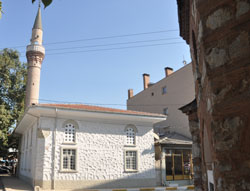 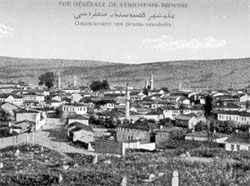          Osmanlı Devleti'nin Kuruluş Hutbesinin okunduğu ve Devlet olduğunu ilan ettiği yer Kumluk Camii(Süleymanpaşa)'dir. Caminin bulunduğu yere "Kayseriye" mahallesi deniliyordu. Kayıtlarda da öyle geçiyordu. Sonraları buraya Kumluk Mahallesi de dendi. O zaman cami de Kumluk ismini aldı. Bugün bu semt "Kurtuluş Mahallesi" olarak anılmaktadır. Cami diğer camiler gibi çeşitli dönemlerde yıkıma uğradı, bazı dönemlerde de çökme tehlikesi geçirdi. En önemli onarımı Sadrazam Kuyucu Murat Paşa zamanında gördü (1606-1607). Cami Osman Gazi tarafından yaptırıldı. Osman Gazi hutbesini burada okuttu. Bugün caminin girişinde "İlk hutbenin hicri 697 yılında" bu camide okutulduğu yazılıdır.Yenişehir, Bursa ilinin bir ilçesidir. Bursa'nın doğusunda ve Bursa şehir merkezine uzaklığı 52 km'dir. Bursa'nın uluslararası havaalanı Yenişehir sınırları içindedir. Bu yüzden Havaalanı 'Yenişehir Havaalanı' olarak anılmaktadır.İlçe ekonomisi tarım ve hayvancılığa dayanmakla birlikte 2004 yılında Yenişehir Belediyesi tarafından kurulan YOSAB (Yenişehir Organize Sanayi Bölgesi) ile sanayileşme canlanmaya başlamıştır. Özellikle tarımsal ürün ihracatında Bursa'nın ilk sırada gelen ilçesidir. Domates ve biber yetiştiriciliği Dünyaca ünlüdür. Yenişehir’de Eğitimİlçemizde eğitim 1900’lü yıllarda Mahalle Mektebi olarak başlamıştır.Osmanlı döneminde ilk mektepler iki devreli eğitim vermekteydi: Birinci devre üç yıl,ikinci devre iki yıl olmak üzere toplam beş yıl eğitim verilmekteydi. Bu durum 1930’lu yılların sonuna kadar böyle devam etti. 1939-1940 eğitim döneminiyle birlikte bütün ilkokullar beş yıllık eğitim sistemine geçtiler. İlçe Milli Eğitim (Maarif Memurluğu) Müdürlüğü 1952-1953 yılında kurulmuştur. Aydoğdubey İlkokulu’nun ilk başöğretmeni Sebahattin ÖZŞEN hem okul müdürü hem de Maarif Memurluğunu (İlçe Milli Eğitim Müdürü) yapmıştır. Müdürlüğümüz Aydoğdubey İlkokulu binasında 1 Müdür, 3 Şube Müdürü, 1 Şef, 1 Teknisyen, 6 Memur , 2 Hizmetli ve 2 İşçi  yardımcı personelle hizmet vermektedir.Tablo 3: İlçe Milli Eğitim Müdürlüğü  Kurum SayılarıTablo 4: İlçe Milli Eğitim Müdürlüğü Personel SayılarıTablo 5: İlçe Milli Eğitim Müdürlüğü Öğrenci Sayıları2014 yılına gelindiğinde Yenişehir Millî Eğitimi 26 kurum sayısına ulaşmıştır. Toplam 365 derslikte 8643 öğrenci eğitim öğretim görmekte ve bu kurumlarda 595 personel görev yapmaktadır.B. YASAL YÜKÜMLÜLÜKLER VE MEVZUAT ANALİZİBursa Millî Eğitim Müdürlüğü, Türkiye Cumhuriyeti Devleti yapısı içinde Millî Eğitim Bakanlığının taşra teşkilatında yer alan bir kurumdur. Bursa Millî Eğitim Müdürlüğünün görevleri; kendisine bağlı birimleri izleme, değerlendirme ve geliştirme yönüyle sorumlulukları Millî Eğitim Bakanlığının Teşkilat ve Görevleri Hakkında Kanun Hükmünde Kararname ve Millî Eğitim Bakanlığı İl ve İlçe Millî Eğitim Müdürlükleri Yönetmeliği’nde tanımlanmıştır. İl Millî Eğitim Müdürlüğü faaliyetlerini, Türkiye Cumhuriyeti Anayasası’nın 10. 24. 42. ve 62. Maddeleri, MEB Kanunları (430, 222, 1739...), 5018 sayılı Kamu Mali Yönetimi ve Kontrol Kanunu’nun 3. ve 9. maddesi, Kanun Hükmünde Kararname (KHK), Tüzük, Yönetmelik, Yönerge, Bakanlar Kurulu Kararı, Tebliğ, Usul ve Esaslar ile Genelgeler hükümleri kapsamında yürütmektedir. Şekil : Mevzuat ŞemasıC. FAALİYET ALANLARI VE SUNULAN HİZMETLERDurum analizinin üçüncü aşaması olan faaliyet alanlarının belirlenmesi, yasal yükümlülükler ve mevzuat analizi çalışmalarından sonra hazırlanmıştır. Kurumun bağlı bulunduğu anayasa, kanun, tüzük, yönetmelik, genelge ve yönergeden kaynaklanan yetki, görev ve sorumluluklarına bağlı olarak kurumun yaptığı iş ve işlemler sıralanıp gruplandırılmıştır. Böylece faaliyet alanları ve sunulan hizmetler hakkında düzenlemeye gidilmiştir. Buna göre Müdürlüğümüz 8 (sekiz) faaliyet alanında hizmet vermektedir. Bu faaliyet alanları Tablo 6’te gösterilmiştir.Tablo 6: Yenişehir İlçe Millî Eğitim Müdürlüğü Faaliyet AlanlarıD. PAYDAŞ ANALİZİStratejik planlamanın temel unsurlarından biri katılımcılıktır. Kuruluşun etkileşim içinde olduğu tarafların görüşlerinin dikkate alınması stratejik planın sahiplenilmesini sağlayarak uygulama şansını artıracaktır. Diğer yandan, kamu hizmetlerinin yararlanıcı ihtiyaçları doğrultusunda şekillendirilebilmesi için yararlanıcıların taleplerinin bilinmesi gerekir. Bu nedenle durum analizi kapsamında paydaş analizinin yapılması önem arz etmektedir.Paydaşlar, kuruluşun hizmetleri ile ilgisi olan, kuruluştan doğrudan veya dolaylı, olumlu ya da olumsuz yönde etkilenen veya kuruluşu etkileyen kişi, grup veya kurumlardır. Paydaşlar, iç paydaş,dış paydaş; temel ortak ve stratejik ortak olarak sınıflandırılabilir. Paydaş analizi ile ilgili tablo Ek-1 de’dir.Planlama sürecinin ilk aşamalarında paydaşlarla etkili bir iletişim kurularak bu kesimlerin ilgi ve katkısının sağlanması, Paydaşların görüş ve beklentilerinin tespit edilmesi, kuruluşun faaliyetlerinin etkin bir şekilde gerçekleştirilmesine engel oluşturabilecek unsurların saptanması ve bunların giderilmesi için stratejiler oluşturulması, Paydaşların birbirleriyle olan ilişkilerinin ve olası çıkar çatışmalarının tespiti, Paydaşların kuruluş hakkındaki görüşlerinin alınmasıyla kuruluşun güçlü ve zayıf yönleri ile fırsat ve tehditleri hakkında fikir edinilmesi, Paydaşların hangi aşamada katkı sağlayacağının tespit edilmesi, paydaşların görüş, öneri ve beklentilerinin stratejik planlama sürecine dâhil edilmesi amaçlanmıştır. E. KURUM İÇİ VE KURUM DIŞI ANALİZ Kurum içi ve dışı analiz çalışmaları kapsamında Müdürlüğümüzün teşkilat yapısı, insan kaynakları, mali kaynakları, istatistiki verileri, teknolojik alt yapısı ve teknolojiyi kullanma düzeyi, kurumun araç ve bina envanteri ve diğer varlıkları, kurumda kullanılan raporlama sistemi, kurumun yapısı ve görev alanları yer almaktadır. Müdürlüğümüzün bu alanlardaki mevcut durumu hakkında bilgi toplanmış ve bu bilgiler değerlendirilerek kurum hakkında sonuçlara ulaşılmıştır. Sonuçlar analiz edilerek Müdürlüğümüzün güçlü ve zayıf yönleri ortaya konmuştur. 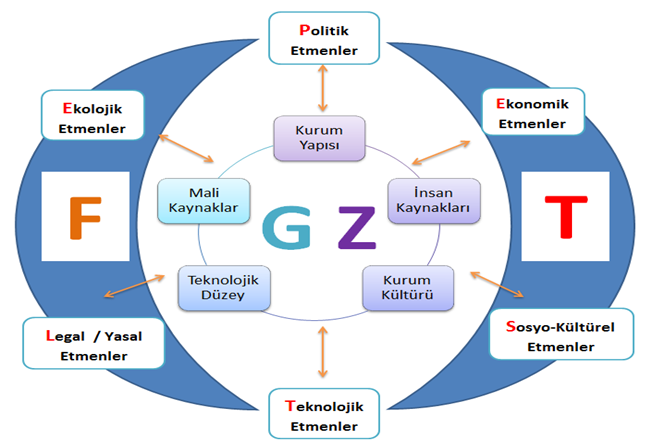                                                            Şekil 4: Kurum İçi ve Dışı Analiz1. KURUM İÇİ ANALİZ	DPT’nin hazırladığı Kamu Kurumları için Stratejik Planlama Kılavuzu’na göre kurum içi analiz: ’’Kuruluşun mevcut durumunu ve geleceğini etkileyebilecek, kendi iç ortamından kaynaklanan ve kuruluşun kontrol edebildiği koşulların ve eğilimlerin incelenerek güçlü ve zayıf yönlerin belirlenmesi ve değerlendirilmesi’’dir. Güçlü yönler, kurulusun amaçlarına ulaşması için yararlanabileceği olumlu hususlardır. Zayıf yönler ise kurulusun başarılı olmasına engel teşkil edebilecek eksiklikler, diğer bir ifadeyle aşılması gereken olumsuz hususlardır. 	Kurum içi analizin yapılmasındaki temel amaç,  kurumun mevcut durumunu dikkate alarak var olan gücünü belirlemektir. Kurum içi analiz bilgi toplama ile başlar. Bunlar kurumun teşkilat yapısı, insan kaynağı, mali kaynakları, teknolojik düzeyi ve kurum kültürü gibi unsurlarını ifade eder. Bir sonraki aşamada ise toplanan bilgiler analiz edilir ve yorumlanarak kullanılabilir bir hale getirilir. Bu çalışmaların sonucunda ortaya çıkacak güçlü yönler, kurumun gelecekte yöneleceği hedefleri belirgin hale getirecek, zayıf yönler ise kurumun alacağı önlemlere kaynaklık edecektir. Hedef ve stratejileri oluştururken kurum içi analiz sonuçlarını kullanmak oldukça önemlidir. Çünkü kurumun niteliğinin ve performansının artırılması ile maliyetleri azaltılmasına katkıda bulunur. Bunun yanı sıra kurumda ekip çalışması anlayışının geliştirilmesine ve performans göstergelerinin olumlu yönde yükselmesine katkı sağlar. Ayrıca kurumun tüm paydaşları ile çalışanlarının moral, motivasyonlarına ve iş doyumlarının geliştirilmesine de imkân sağlar.	Kurum içi analiz çalışmaları kapsamında Müdürlüğümüzün teşkilat yapısı, insan kaynakları, teknolojik düzeyi, malî kaynakları ve istatistikî verileri hakkında bilgi toplanmış ve bu bilgiler değerlendirilerek sonuçlara ulaşılmıştır. Sonuçlar analiz edilerek Müdürlüğümüzün güçlü ve zayıf yönleri ortaya konmuştur. 1.1.KURUM YAPISIMüdürlüğümüz 652 sayılı Kanun Hükmünde Kararname ve Millî Eğitim Bakanlığı İl ve İlçe Millî Eğitim Müdürlükleri Yönetmeliği doğrultusunda 2012 yılında yeniden yapılandırılmıştır. Buna göre Yenişehir İlçe Millî Eğitim Müdürlüğü’ne bağlı bölümler Şekil 3’de belirtilmiştir. Şekil 5: Yenişehir İlçe Millî Eğitim Müdürlüğü Teşkilat Şeması1.1.1 İLÇE MİLLİ EĞİTİM MÜDÜRLÜĞÜNÜN BÖLÜMLERİTemel Eğitim HizmetleriOrtaöğretim HizmetleriMeslekî ve Teknik Eğitim HizmetleriDin Öğretimi HizmetleriÖzel Öğretim HizmetleriÖzel Eğitim ve Rehberlik HizmetleriHayat Boyu Öğrenme HizmetleriBilgi İşlem ve Eğitim Teknolojileri HizmetleriStrateji Geliştirme HizmetleriHukuk Hizmetleriİnsan Kaynakları Yönetimi HizmetleriDestek Hizmetleriİnşaat ve Emlak HizmetleriÖlçme Değerlendirme ve Sınav Hizmetleri 1.1.2 KURULLAR VE KOMİSYONLARİlçe Millî Eğitim Disiplin Kurulu: Milli Eğitim Bakanlığına bağlı kurumlarda öğretmen, yönetici ve diğer personelin disiplin işlemlerinin mahallinde, zamanında ve etkin bir şekilde yürütülmesini ve sonuçlandırılmasını sağlamak için toplanır.İlçe Millî Eğitim Danışma Komisyonu: Eğitim ve öğretim hizmetlerinin ilçe düzeyinde sürdürülmesinde karşılaşılan sorunlar hakkında millî eğitimin genel amaç ve temel ilkeleri doğrultusunda çözüm önerileri hazırlar, eğitim ve öğretim hizmetlerinin toplumsal ihtiyaçlara cevap vermek üzere geliştirilmesine esas olacak ilke ve yöntem önerilerinde bulunmak üzere yılda iki defa toplanır.İlçe Millî Eğitim Komisyonu: Okul ve kurumlarla istişare edilen konulardan ve yapılan önerilerden uygun görülenlerin il düzeyinde uygulanmasını sağlamak, incelenmesi istenilen konularda çalışmalar yapılması için İl Milli Eğitim Müdürlüğüne sunulmak üzere toplanır.1.1.3 FİZİKİ YAPI	Yenişehir İlçe Milli Eğitim Müdürlüğü Aydoğdubey İlkokulu  binasında 200 metrekare kapalı alanda hizmet vermektedir.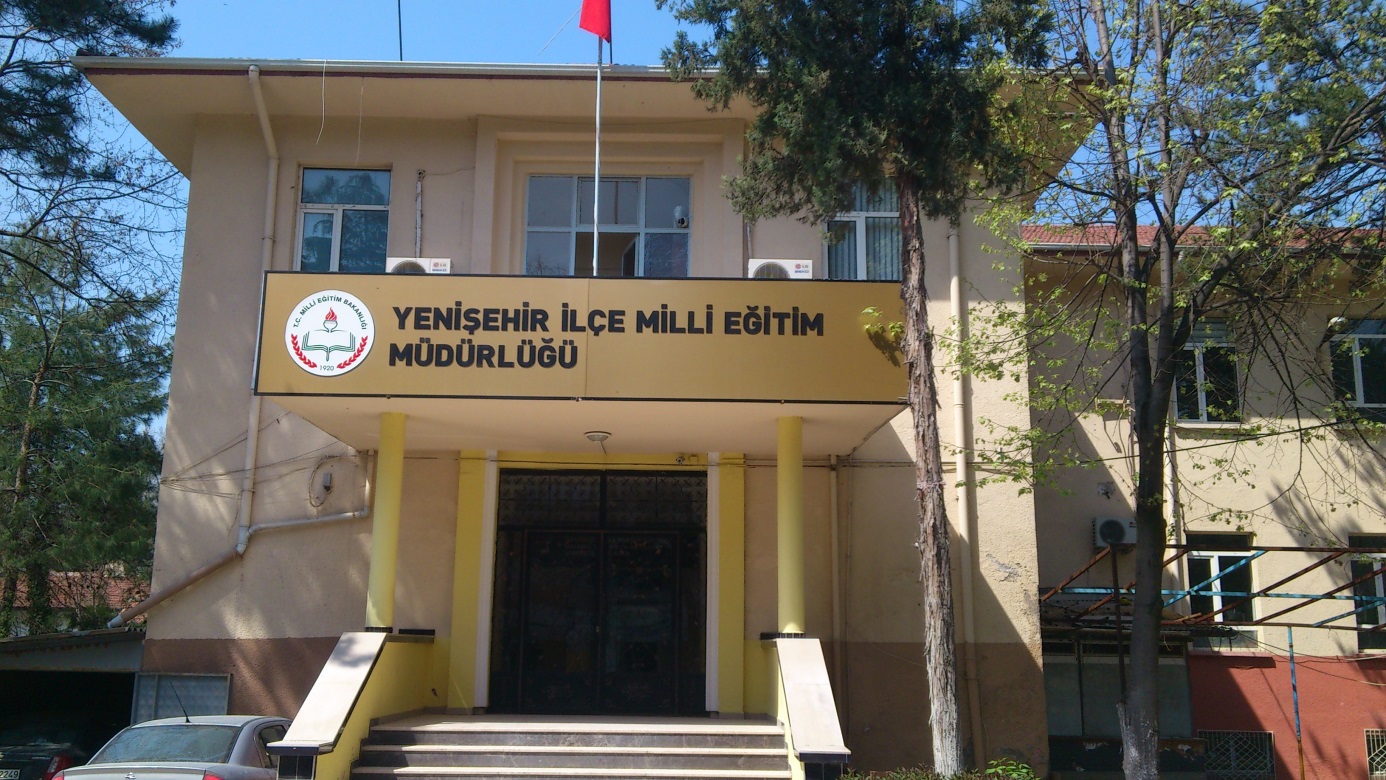 Resim 1: Yenişehir İlçe Millî Eğitim Müdürlüğü1.2 İNSAN KAYNAKLARIYenişehir İlçe Millî Eğitim Müdürlüğü 16  personeliyle hizmet vermektedir. Yönetici ve personelin dağılımı Tablo 5’te gösterilmiştir.Tablo 7:  Yenişehir İlçe Millî Eğitim Müdürlüğü Personel Dağılımı1.3 KURUM KÜLTÜRÜKurumlar içinde bulundukları çevreyle sürekli etkileşim içindedirler ve kendilerinin de içinde bulunduğu ülkenin ve toplumun kültüründen etkilenirler. Evrensel ve millî kültür unsurlarından birebir etkilenen kurum çalışanları ve kurumla etkileşim içinde bulunan kişi, grup ve kurumlar kültüre ilişkin temel değerleri öncelikle ailede, mahallede, okulda ve diğer sosyal kurumlarda öğrenirler. Her kurumun iklimi, aynı işi yapsalar bile, yönetici ve çalışan tutumları, bakış açısı, kullanılan donanım, içinde bulunduğu çevre gibi unsurlardan dolayı farklılık gösterir. Bu farklılaşma, kurumda geçirilen zaman içerisinde kişiler arası iletişime, işlerin yapılış biçimine, üst yönetimin algılamalarına etki eder ve kurum kültürünün oluşmasına katkı sağlar. Dünyada yaşanan hızlı değişiklikler kurumla etkileşim içerisinde olan kişi, grup,  kurum ve tüm paydaşlarda yeni beklentiler ve istekler oluşmasına neden olmaktadır. Bundan dolayı verimliliğin ve etkinliğin topluma daha fazla katma değer sağlamak, kamu yararını en yükseğe çıkarmak günümüzde zorunluluk halini almıştır. Bu zorunluluğu gerçekleştirmenin yolu çalışanları kurum hedeflerine doğru motive etmek, onlarda kuruma bağlılık ve aidiyet duygusu oluşturarak kurum amaçlarıyla bireyin amaçlarını örtüştürmekten geçer. Çünkü kurum bağlılığı yüksek olan çalışanların, kurum amaçlarını daha çok benimseyeceği ve bu amaçlar doğrultusunda çabalarını daha da yoğunlaştıracağı beklenir. Bu bakımdan, kurum kültürüyle kuruma bağlılık arasındaki ilişkiyi ortaya koymak ya da hangi kültürel özelliklerin kuruma bağlılıkla ilişkisi olduğunu belirlemek yöneticilere etkin kurum yönetimi konusunda yol gösterici olacaktır.Köklü bir kurum kültürüne sahip olan Müdürlüğümüzde intranet, panolar, iç yazışmalar (Müdürlük tarafından gönderilen resmi yazılar ve iç iletişim formları), telefon görüşmeleri ve toplantılar yoluyla iç iletişim sağlanmaktadır.1.4 TEKNOLOJİK KAYNAKLAREğitimde yeni teknolojilerin kullanılması ve yaygınlaştırılmasına yönelik olarak bütün okulların internet erişimine kavuşması, bilişim teknolojileri sınıflarının yaygınlaştırılması, bir bilgisayara düşen öğrenci sayısı göstergesinin hızla iyileştirilmesi,  bilgi çağında eğitim gereklerinin yerine getirilmesine yönelik kampanyaların yürütülmesi olumlu gelişmelerdir. Donanım kadar önemli olan yazılımların da hızla devreye konulması elbette kaçınılmazdır. İlçe Millî Eğitim Müdürlüğümüz; öğrenci kaydı, öğrenci nakli, personel ataması, personel nakli, her türlü sınav başvuru ve sonuç bildirimi, yazılı iletişim, seminer ve kurs başvuruları, personel özlük dosyaları, kurum tanıtımları, onarım başvuruları kitap ihtiyacının belirlenmesi, her türlü eğitim aracı ve donatımının envanterinin çıkarılması, bilgi edinme ve bilgisayar destekli eğitimde Bakanlığımızın alt yapısını kullanmaktadır. Bunların yanı sıra kurumların fizikî kapasiteleri ve alt yapı durumları vb. alanlardaki iş ve işlemlerin başlatılması, yürütülmesi ve sonuçlandırılması işlemleri Bakanlığımız tarafından hazırlanan yazılımlar aracılığı ile internet üzerinden yürütülmektedir. Eğitim kurumlarında da bilgisayar ve bilgi teknolojilerinden azami ölçüde yararlanılması için, projeksiyon makinesi ve diğer teknolojik araç-gereçler sağlanmıştır. Ayrıca Fırsatları Arttırma ve Teknolojiyi İyileştirme Hareketi (FATİH) Projesi kapsamında Bakanlığımız, okullarımıza etkileşimli tahta ve tablet dağıtımı çalışmalarına devam etmektedir. FATİH projesi kapsamında her okulda internet ağı oluşturulacaktır. Tablo 6 ve Tablo 7’da ilçemizdeki bilgi teknolojileri kaynak durumu ve FATİH projesi uygulamaları hakkında bilgi verilmiştir.Tablo 8:  Yenişehir İlçe Bilgi Teknolojileri Kaynak DurumuTablo 9: FATİH Projesi Okullara Dağıtılan Tablet, Akıllı tahta, Projeksiyon ve Yazıcı Sayıları1.5 MALİ KAYNAKLAR	Müdürlüğümüz bütçesi, merkezi yönetim bütçesinden ayrılan pay, eğitime katkı payı gelirleri (bütçeleştirilen gelirler), kişi, grup ve özel kurumların bağışları ile okul-aile birliği gelirlerinden oluşmaktadır. Türkiye ortalamalarına baktığımızda derslik sayısı ihtiyacının belirginleşmesi, Bakanlık kaynaklarının yeni okul yapımına harcanmasına neden olmaktadır. Eldeki kaynakların nicelik sorununa yöneltilmesinden dolayı eğitimde kalite olgusu sürekli ikinci planda kalmaktadır. Türk Millî Eğitimi’nde, kaynakların yatırıma yönlendirilme zorunluluğu yanında, çeşitli sebeplerle kaynakların etkin ve verimli kullanılamaması sorunlarının da yaşandığı bilinmektedir. 5018 sayılı Kamu Mali Yönetim ve Kontrol Kanunu ile Bakanlık kendi iç kontrol sistemini kurma sorumluluğunu üstlenmiştir. Kaynakların etkin ve verimli kullanılabilmesi için e-taşınır, e-kamu zararı, e-okul bütçeleri, e-istatistik ve e-performans bütçe gibi çeşitli projeler geliştirilmiştir. Projelerden beklenen ortak yarar,  kaynakların yerinde, zamanında ve gerçek ihtiyaca dönük olarak kullanılmasıdır. Bu sayede Bakanlık kısıtlı kaynaklarını en iyi şekilde kullanacak ve plan dönemi içerisinde eğitimde kalite olgusuna daha fazla kaynak ayırabilecektir. 2012, 2013 ve 2014  yıllarına ait gelen ve harcanan ödenek miktarları Tablo 10, Tablo 11 ve Tablo 12’da gösterilmiştir.Tablo 10:  2012 Yılı Ödenek TablosuTablo 11:  2013 Yılı ödenek TablosuTablo 12:  2014 Yılı ödenek Tablosu5018 Sayılı Kamu Mali Yönetimi ve Kontrol Kanunu gereğince kalkınma planları ve programlarında yer alan politika ve hedefler doğrultusunda kamu kaynaklarının etkili, ekonomik ve verimli bir şekilde elde edilmesi ve kullanılması gerekmektedir. Hesap verebilirliği ve mali saydamlığı sağlamak üzere, kamu mali yönetiminin yapısı ve işleyişi, kamu bütçelerinin hazırlanması, uygulanması, tüm mali işlemlerin muhasebeleştirilmesi, raporlanması ve malî kontrolün düzenlenmesi amaçlanmaktadır. Merkezi yönetim bütçe uygulamasına geçilmesiyle, bütçe sistemi uluslararası standartlara uygun bir kapsama kavuşurken, çok yıllık bütçeleme sisteminin bütçe sistemine uyumlu hale getirilmesiyle de, daha saydam ve öngörülebilir bir bütçe politikası uygulamaya konulmaktadır.Millî Eğitim Müdürlüğü, İl genelinde yaygın hizmet sunumunu gerçekleştiren ve kamu bütçesinden en yüksek payı alan kurumdur. Proje ile oluşturulacak yönetim bilgi sistemi sayesinde;Ar-Ge sonucu elde edilen bilgiler doğrultusunda bütçe ön hazırlık sürecinin objektif, gerçekçi ve bilimsel ölçütlere bağlı olarak katılımcı bir yaklaşımla gerçekleştirilmesi, Bütçenin üst politika belgeleri ve stratejik plana dayalı olarak hazırlanması, Hizmet etkinliğinin ölçülmesi, performans göstergelerinin oluşturulması ve kontrol-izleme süreçlerinin etkin ve hızlı şekilde yapılması sağlanacaktır. Söz konusu amaçların gerçekleştirilmesi bir yandan kaynakların etkinlik, verimlilik ve tutumluluk ilkelerinin hayata geçirilmesine diğer yandan hesap verebilirlik ile mali saydamlığın sağlanmasına hizmet edecektir.1.6 GZFT ANALİZİStratejik planlamanın en önemli unsurlarından biri GZFT analizidir. GZFT analizi, kuruluşun kendisinin ve kuruluşu etkileyen koşulların sistemli olarak incelenmesidir. GZ kuruluş içi analiz kısmını, FT ise çevre analizi kısımlarını oluşturur. GZFT analizinde iç paydaşların görüşlerine ağırlık verecek ve kurum içi katılımı en üst seviyede sağlayacak bir yöntem kullanılmıştır. Her birim için ayrı ayrı yapılan çalıştaylar ve atölye çalışmalarında çalışanların kendi birimlerine yönelik güçlü ve zayıf yanları fırsat ve tehditleri sıralamaları ve önceliklendirmeleri sağlanmıştır. Birim bazında oluşturulan GZFT listeleri Stratejik Plan Ekibi tarafından gözden geçirilerek kurumsal GZFT analizi yapılmıştır. GZFT analizinden elde edilen veriler, ‘Geleceğe Yönelim’ bölümündeki amaç ve hedeflerin oluşmasına katkı sağlamıştır. GZFT analizi sonuçları Tablo 13 ve Tablo 14’de yer almaktadır.Tablo 13: Güçlü ve Zayıf YönlerTablo-14: Fırsat ve Tehditler2. KURUM DIŞI ANALİZKuruluşun kontrolü dışında olan ancak kuruluş için kritik olabilecek dışsal değişim ve eğilimlerin incelenmesidir. Kurum dışı analiz çalışmaları yapılırken dış paydaşlarımıza gönderilmek üzere anket soruları ve dış paydaş görüşme planı hazırlanmıştır. Hazırlanan dış paydaş görüşme planı doğrultusunda, kurum müdürü seviyesindeki dış paydaşlarla bir istişare toplantısı düzenlenmiş, ayrıca elektronik ortamda diğer paydaşların görüşleri alınmıştır. Anket sonuçları, konularına göre sınıflandırılmış ve değerlendirilmiştir. 2.1 POLİTİK ETMENLERPolitik çevre, kurumun faaliyette bulunduğu bölgede, merkezi ve yerel resmi makamlar ile bunlara bağlı kuruluşların siyasi otoritesini sağladığı ve kullandığı ortamdır. Kurumumuz devlet politikalarının uygulanması, yurttaşlık bilincinin geliştirilmesi ve devlet sistemlerinin oluşturulmasında bireyler üzerinde etkin rol oynamaktadır. İlçemiz eğitim politikaları belirlenirken, ülkemizin ve bölgemizin sahip olduğu politik sistem ve eğitim bilimleri alanındaki bilgi ve deneyimler dikkate alınmaktadır. 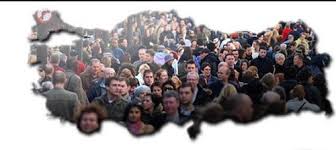 Uygulanacak politikalar Türk eğitim sistemi açısından eğitim politikalarının belirlenmesi süreci incelendiğinde Milli Eğitim Bakanlığı, Milli Eğitim Şûraları ve kalkınma planlarının en etkili süreçlerini oluşturdukları görülmektedir. Eğitim sistemini doğrudan ya da dolaylı olarak etkileyen süreçler irdelendiğinde:Kamu yönetiminde yenilikçi anlayışın sağlanmasına yönelik düzenlemelerin yapılması gerekmektedir. İlçemiz genelinde başarı seviyelerinin artırılmasında öğrencilerin eğitim öğretime erişim ve katılımlarının sağlanması konusu önemli bir yere sahiptir.  Erken çocukluk eğitimlerinin öğrencilerin gelişimi ve örgün eğitimdeki başarıları üzerindeki önemli etkilerinin olduğu ve bu durumun ulusal ve uluslararası geçerliliği belirgin bir düzeye çıkmıştır.Öğrencilerin doğal yeteneklerinin ve ilgi alanlarının dikkate alınması gibi özelliklerin ön plana çıktığı görülmektedir.2.2 EKONOMİK ETMENLER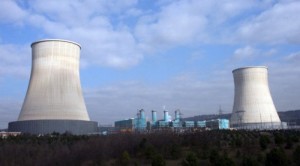 Bursa, ekonomik yönüyle, Türk ekonomisinin geliştirilmesi ve ivme kazanmasında aktif ve yönlendirici bir gücü temsil etmektedir. Ülke ve bölge ekonomisinin gelişmesine, ihracat açısından döviz girdisi sağlanmasına ve sanayi altyapısının güçlenmesine sağladığı katkılarla Bursa, ekonomik açıdan büyük bir dinamizm sergilemektedir. İlimizin coğrafî konumu da, sanayisi için önemli bir avantajdır. Konumu itibariyle Anadolu yarımadasının batıya çıkış ve batının Anadolu’ya giriş kapısı konumundadır. Ülke ekonomisine sağladığı katma değer açısından İstanbul, Kocaeli ve İzmir’den sonra 4. sırada yer almaktadır. En son açıklanan illerin ve bölgelerin sosyo-ekonomik gelişmişlik sıralaması araştırması (SEGE) sonuçlarına göre Bursa; İstanbul, Ankara, İzmir, Kocaeli ve Antalya’nın ardından 6. sırada yer almaktadır. Bursa ekonomisi bu yönüyle değerlendirildiğinde endüstri, iyi eğitilmiş insan ihtiyacını yaratmıştır. Bu alandaki rekabet, eğitim sistemi ve müfredatları üzerinde bireylere daha fazla beceri sağlayacak biçimde genişlemiştir. Bilimsel ve teknolojik gelişmelerin çok hızlı olduğu bu dönemde istihdamın önemi artmakta ve eğitim sisteminin yetiştirdiği bireylerin ekonomi ve iş dünyasına etkisi önemli boyutta olmaktadır. 2.3 SOSYAL ETMENLER                	Yenişehir ilçesinin nüfusu, 2014 yılı Adrese Dayalı Nüfus Kayıt Sistemi sonuçlarına göre 52.215'dir. İlçenin nüfus yoğunluğu ise km² başına 234 kişidir. Türkiye ortalaması ise 101’dir. 2014 verilerine göre 61 köyü bulunmaktadır. Yenişehir; Batı'da Kestel, Güney'de İnegöl, Kuzey'de İznik, Kuzeybatı'da Orhangazi ve Doğu'da Bilecik ile komşudur. Tablo 15: Yenişehir İlçe Merkezi NüfusuYıllara Göre Yenişehir Nüfusu                                                  Tablo 16: Yıllara Göre Yenişehir Nufusu2.4 TEKNOLOJİK ETMENLERTeknoloji insanoğlunun ihtiyaç ve gereksinimlerine uygun yardımcı alet ve araçların yapılması ya da üretilmesi için gerekli bilgi ve yetenektir. Teknoloji, günümüzde veri paylaşımının en etkin bir biçimde kullanılarak keşiflere yön vermesinin etkin bir parçası olarak da tanımlanabilmektedir.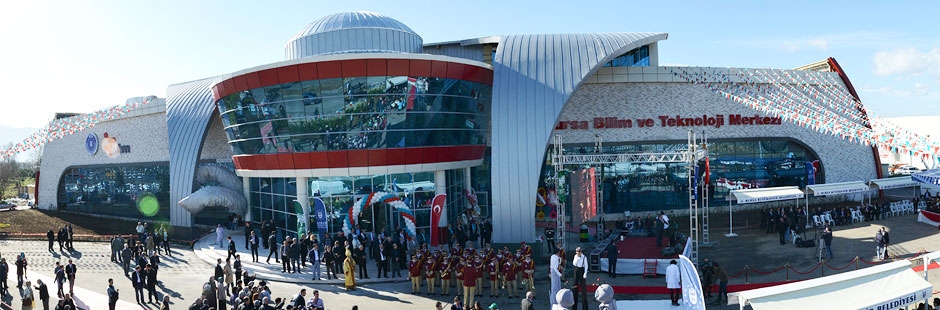 Eğitim ve teknolojinin insan hayatında önemli bir yeri vardır. Eğitim; insanın doğuştan sahip olduğu yeteneklerin ortaya çıkmasına ve bireyin gelişmesine hizmet etmektedir. Teknoloji ise; insanın eğitim yoluyla kazandığı bilgi ve becerilerin daha iyi, daha etkin ve daha bilinçli kullanmasına yardımcı olmaktadır. Çağımızda teknoloji, çok hızlı bir gelişim ve değişim içerisindedir. Her geçen gün yeni bir teknolojik gelişme ön plana çıkmaktadır. Bu konuda ülkemiz ve dünyada teknolojideki hızlı gelişmeler, eğitim sistemine de yansımakta ve öğrenme-öğretme faaliyetlerini etkilemektedir. İlimizde bu gelişmeler yakından takip edilmekte olup bilimsel verilere ve teknolojik gelişmelere dayanılarak eğitim öğretim faaliyetleri daha ileri düzeye çıkarılmaktadır. Bilgi, refaha ve mutluluğa ulaşmada ana itici güç olarak değerlendirildiğinde;İlerleyen teknolojinin bireyler tarafından benimsenmesi ve uygulanmasının artırılması, Elde edilen bilginin erişilebilirlik ve kullanılabilirliğinin yaygınlaştırılması,Yeni eğitim, öğretim ve öğrenme ortamlarının teknolojinin sağladığı imkânlarla hazırlanması,Toplumda bilişim teknolojileri ve internet kullanılması,sonucunda meydana gelen değişiklikler dikkate alınmakta ve çalışmalar bu alanlarda yoğunlaşmaktadır.2.5 YASAL (LEGAL) ETMENLERHukuk;  birey, toplum ve devletin hareketlerini, birbirleriyle olan ilişkilerini; yetkili organlar tarafından yürürlükte olan normlarla düzenleyen bir bilimdir. Hukuk, birey-toplum-devlet ilişkilerinde ortak iyilik ve ortak menfaati gözetir.  Anayasamızın 2. maddesine göre Türkiye Cumhuriyeti bir hukuk devletidir. Anayasa, 430 sayılı Tevhid-i Tedrisat Kanunu, 1739 sayılı Millî Eğitim Temel Kanunu, kalkınma plan ve programları doğrultusunda eğitim hizmetlerini yürütmek üzere, Millî Eğitim Bakanlığının kuruluş, görev, yetki ve sorumluluklarını düzenlemektedir.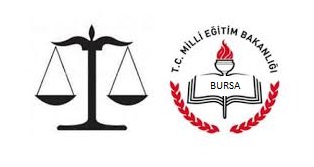 Kurumumuzda hukuk hizmetleri, 14/6/1973 tarihli ve 1739 sayılı Millî Eğitim Temel Kanunu ve 25/8/2011 tarihli ve 652 sayılı Millî Eğitim Bakanlığının Teşkilât ve Görevleri Hakkında KHK hükümlerine dayanılarak yürütülmektedir. Hukukî konulara ilişkin hizmetler aşağıda belirtilmiştir.Malî, hukukî ve fikrî haklar konusundaki uyuşmazlıklara ilişkin iş ve işlemleri yürütmek,Adlî ve idarî davalar ile tahkim icra işlemlerinde Valiliği veya Kaymakamlığı temsil etmek,Dava ve icra işlemlerini yürütmek, anlaşmazlıkları önleyici hukukî tedbirleri almak,Hizmet satın alma yoluyla yaptırılan dava ve icra takiplerini izlemek ve denetlemek,Soruşturma ve inceleme raporlarına ilişkin iş ve işlemleri yürütmek,Disiplin kuruluna girecek dosyaların iş ve işlemlerini yapmak,Adlî ve idarî makamlardan gelen ön inceleme iş ve işlemlerini yürütmek,İdarî, adlî ve icra davalarıyla ilgili yazışmaları yapmak,İdarî ve adlî itirazlar ile ilgili iş ve işlemleri yürütmek,Mevzuatı takip etmek, uygulanmasını gözetmek,Mevzuat ve hukukî konularda birimlere görüş bildirmek.2.6 EKOLOJİK ETMENLEREkoloji herhangi bir bölgede iklime bağlı olarak oluşan canlı topluluklarını kapsar. Denizden yüksekliği 155 metre olan Bursa, genelde ılıman bir iklime sahiptir. Kuzeyde Marmara Denizi’nin yumuşak ve ılık iklimine karşılık, güneyde Uludağ’ın sert iklimi ile karşılaşılmaktadır. Bu değişikliğe bağlı olarak çeşitli hayvan ve bitki toplulukları farklı ekosistemler oluşturmaktadır.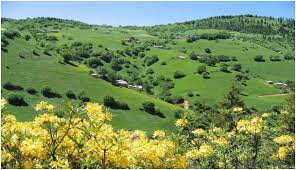 İlin genelinde Akdeniz iklimine uyum sağlayan zeytin, şeftali, incir, şeker pancarı, turunçgiller grubu, tahıllar, gibi tarım ürünleri yetiştirilmektedir. Ayrıca doğal olarak kendiliğinden yetişen birçok bitki de vardır. Orman varlığı olarak maki ağaçları, kızılçam, köknar, meşe gibi birçok ağaç türü de yetişmektedir. Hayvan ekolojisi olarak Bursa’nın genelinde küçükbaş hayvancılık yapılmaktadır. Küçükbaş hayvancılığın yanı sıra bazı kesimlerde büyükbaş hayvancılık da önemli bir noktadadır. Doğal hayvan varlığı olarak ise Akdeniz iklimine özgü kıl keçisi, sürüngenler ve birçok memeli kuş türü yaşamaktadır.Bursa için Uludağ önemli bir ekoloji kaynağıdır. Uludağ ve çevresinde birçok endemik bitki türü bulunmaktadır. Dünya üzerinde sadece yurdumuzda yetişen endemik dediğimiz bitki türlerinden 78’i Uludağ’dadır. Dünyada sadece Uludağ’da yetişen çiçek ve bitki türü ise 31’dir. Uludağ, bu yönüyle çok değerli bir canlı bitki müzesi konumundadır. Ayrıca Uludağ millî park alanı ilan edilerek koruma altına alınmıştır. Uludağ’ın ekolojik çeşitliliği, turistlerin bu bölgeye ilgi göstermesinde önemli bir etkendir. Sonuç olarak Bursa ili Türkiye’nin önemli ekolojik alanlarından biridir. Özellikle tarımsal üretimde ülkemiz için son derece önemlidir. Bu ekolojik çeşitlilik korunmalı ve devamı sağlanmalıdır. 2.7 ÜST POLİTİKA BELGELERİ Bursa Yenişehir İlçe Millî Eğitim Müdürlüğü 2015-2019 Stratejik Planı hazırlama sürecinde Tablo 13’da yazılı olan belgeler üst politika belgeleri olarak kabul edilmiştir. Amaç ve hedefler üst politika belgeleriyle ilişkilendirilmiştir.Tablo 17: Üst Politika Belgeleri3. EĞİTİM VE ÖĞRETİM SİSTEMİNİN SORUN VE GELİŞİM ALANLARIEğitim talebi olan her bireyin eşit şartlarda eğitim imkânlarından faydalanması çok önemlidir. ‘Yenilikçi yönetim anlayışıyla fark yaratmak’ vizyonumuza ulaşmak için Yenişehir İlçe Milli Eğitim Müdürlüğü olarak stratejik plan hazırlık sürecinde yapılan çalıştaylar, paydaşlardan alınan görüşler, kurum içi ve kurum dışı analizler, üst politika analizi ve bakanlığımızın strateji ve politikalarının ışığında sorun alanlarımızı belirledik.	Bu bağlamda 2012 yılında zorunlu eğitimin 12 yıla çıkmasıyla okullaşma oranlarımızı eğitimin her kademesinde arttırmamız gerekmektedir. Eğitim süreci içinde olan herkesin eğitimini tamamlaması da önceliklerimizdendir. Örgün eğitim içinde bulunan bireylerin olabildiğince okula devamları sağlanmakta ve motivasyonları da dikkate alınmaktadır. AB 2020 Stratejisi’nde yer alan ‘Okulu erken bırakanların oranının %15’ten %10 seviyesine düşürülmesi’ hedefi için özellikle ortaöğretimde bu sorun alanı üzerinde durulmuştur.	Nitelikli bireyler yetiştirebilmek için gerekli olan kaliteli eğitimi vermek, öğrencilerimizin akademik başarılarını artırmak, sağlıklı zihinsel ve bedensel gelişimlerini sağlamak da önceliklerimizdendir. Sanayi kuruluşlarının yoğun olarak bulunduğu ilimizde meslekî eğitimden mezun olan öğrencilerin istihdamı ve beklentiye cevap verebilecek nitelikte olması gerekmektedir.	AB’ye aday olan ülkemizin öğrenci ve öğretmenlerinin bu uyum sürecinde yurt dışı haraketlilikte bulunması, uluslararası, ulusal ve yerel projelerde yer alması yenilikçi yönetim anlayışımızın bir gerekliliğidir.	Bütün kaynaklarımızın verimli yönetilmesi de ancak kurumsal ve stratejik bir yönetim anlayışı ile mümkündür.Tablo 18: Temalara Göre Sorun ve Gelişim Alanları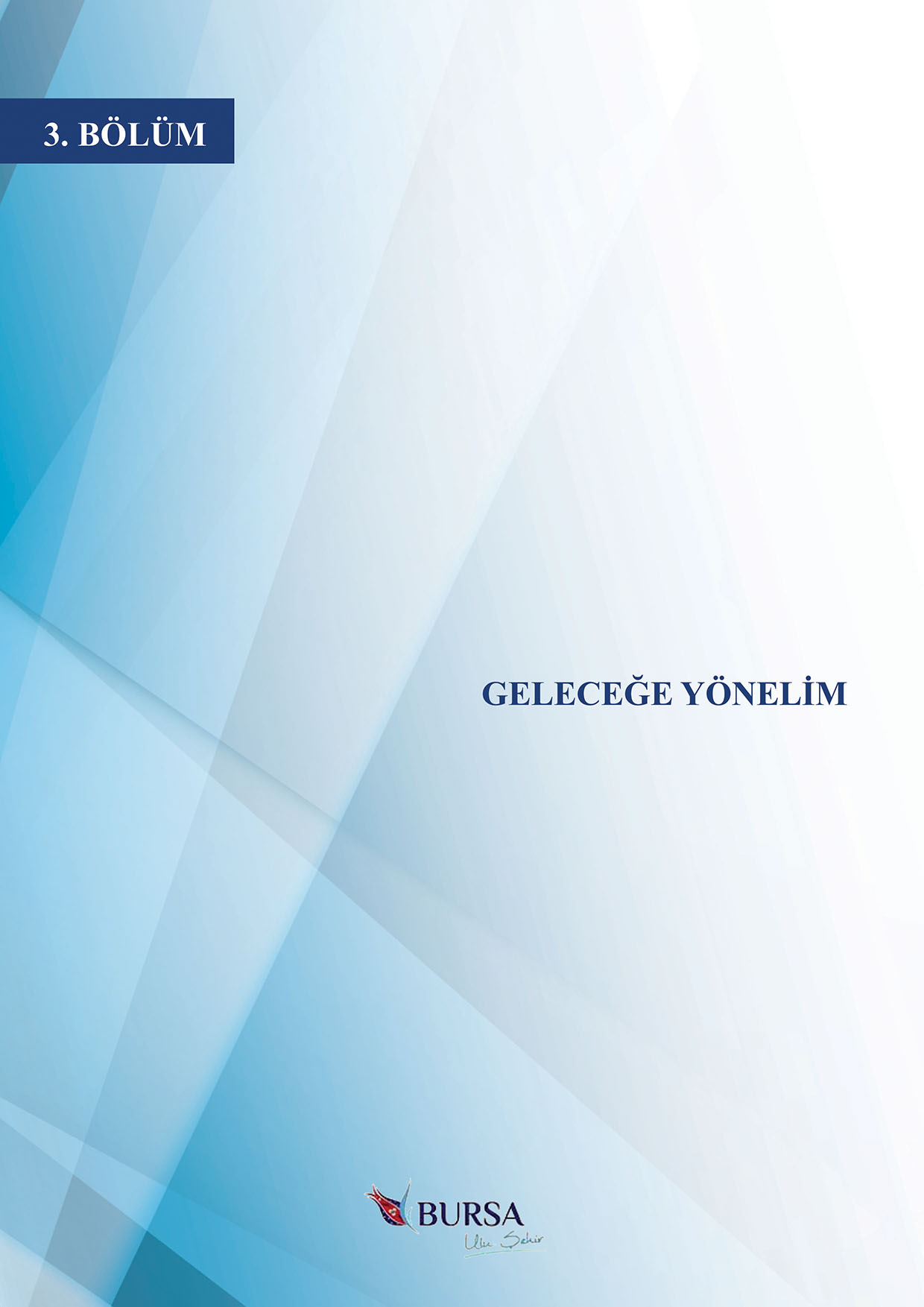 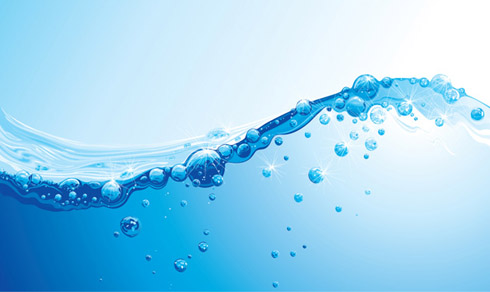 GELECEĞE YÖNELİMStratejik planların en önemli özelliği; hedeflere ve geleceğe yönelik olması, özellikle neyin yapılacağı konusuna odaklanması ve bunun nerede, ne zaman, kim tarafından yapılacağının ayrıntılı biçimde yer almasıdır. Stratejik planlamanın başarıya ulaşması için iki önemli faktör vardır. Bunlar misyon ve vizyondur. Misyon, belirlenen amaç ve hedefler üzerinde odaklanmış bir görev duygusudur. Vizyon ise organizasyonun ulaşmak istediği amaç ve hedefleri ifade eder. Geleceğe yönelim bölümü, durum analizi yapıldıktan sonra stratejik planın misyon, vizyon, temel değerler ile stratejik amaç ve stratejik hedeflerinin bulunduğu, nereye ulaşmak istediğimizi açıkladığımız bölümdür. Kurumumuzun misyon, vizyon ve temel değerleri İl Milli Eğitim Müdürümüz ve Stratejik Planlama Ekibi’nin katılımı ile yapılan çalıştayda belirlenmiştir. Ayrıca Bakanlığımızın 2015-2019 Stratejik Planı dikkate alınarak planımızın geleceğe yönelim bölümü oluşturulmuştur.MİSYON   	 Türk Milli Eğitiminin temel amaçları ve genel ilkeleri doğrultusunda; eğitimin tüm alanlarında çağın önünde yer alan, rekabetçi, güvenilir ve model olan, toplumda sürekli değişen, beklentileri karşılayabilen, etkili ve verimli bir kurum kültürü ile araştıran, geliştiren, yeniliğe açık ve sosyal değerlerine sahip çıkan, farklı değerlere karşı önyargısız yaklaşan, yetenek, ilgi ve kişiliklerine uygun eğitim almış, başarılı ve mutlu bireyler yetiştirmektir.    	VİZYONEğitim ve Öğretim sürecinde, demokratik yönetim anlayışı içinde; yerel, ulusal ve uluslararası başarılara imza atan, sunduğu hizmetlerle örnek bir kurum olabilmektir.TEMEL DEĞERLERObjektiflik, Fırsat ve İmkân Eşitliğiİnsana saygı ve beklenti, duygu ve düşüncelerine değer,Yaşam Boyu Eğitim,Ekip Çalışmaları,Eğitim Hakkı, Yöneltme, Ferdin ve Toplumun İhtiyaçları, Genellik ve Eşitlik,                         Planlılık, Bilimsel verilerle çalışma,Mevzuata uygun çalışma,Adillik ve Eşitlik,Sinerjiye önem vermek,İnsanı kutsal bir emanet olarak görmekSTRATEJİK PLAN GENEL TABLOSUTablo19: Stratejik Plan Genel TablosuSTRATEJİK AMAÇ 1Bireylerin hakkı olan örgün ve yaygın eğitim süreçlerine erişmelerini ve tamamlamalarını sağlayacak imkânlar hazırlamak.STRATEJİK HEDEF 1.1Bütün bireylerin eğitime erişimlerini ve eğitimlerini tamamlamalarını sağlamak.HEDEFİN MEVCUT DURUMUÜlkemizde 2012 yılında yürürlüğe giren 6287 sayılı Kanun ile zorunlu eğitim 4 yıl süreli ilkokul, 4 yıl süreli ortaokul ve 4 yıl süreli lise eğitimini kapsayacak şekilde 12 yıla çıkarılmıştır. Kanun’un temel amaçlarından biri toplumun ortalama eğitim süresini yükseltmek, bir diğeri ise çocukların ilgi, ihtiyaç ve yetenekleri doğrultusunda yönlendirilmelerini mümkün kılmaktır. Ayrıca 2012/20 sayılı Genelge gereği okul öncesi eğitime de büyük önem verilmekte ve okul öncesi eğitimde okullaşma oranının artırılması hedeflenmektedir. Ekonomik Kalkınma ve İşbirliği Örgütü (OECD) verilerine göre, OECD ülkelerindeki zorunlu eğitim süreleri arasında benzerlik bulunmasına rağmen, okula kayıtlı nüfusun %90’ından fazlasının geçirdiği ortalama eğitim yılı Türkiye’de 7 iken, OECD ortalaması 13’tür. Bu nedenle Kanun’un temel amaçlarına uygun olarak Bursa’da zorunlu eğitim çağında bulunan ve hayat boyu öğrenme imkânlarından faydalanan tüm bireylerin örgün ve yaygın eğitime erişiminin ve tamamlamasının sağlanması toplumsal yetkinlikleri artırmak için de önemlidir. Okullarımızda herkesin eğitime eşit imkânlarla sahip olması ve kaliteli bir eğitim alması öncelikli hedeflerimizdendir.Zorunlu eğitimin 12 yıla çıkmasıyla beraber okullaşma oranlarındaki hedefimiz %100 olmasına rağmen okul öncesi 5 yaş okullaşma oranımız %48,05, ilkokulda %99,49, ortaokulda %96,12 ve ortaöğretimde %82,52 olarak gerçekleşmiştir. Ayrıca taşımalı eğitim ile de öğrencilerimizin eğitime erişimi sağlanmaktadır. Bakanlığımızın politikaları doğrultusunda Özel öğretimin payının 2015 yılından itibaren artması beklenmektedir. Hayat boyu öğrenmeye katılım oranı Bursa’da %6,6 iken AB ülkeleri ortalaması %10,5’tir. Bursa’da bireylerin hayat boyu öğrenme imkânlarından daha kolay şartlarda ve beklentilerini karşılayacak şekilde eğitim almalarını sağlayıcı çalışmalar devam etmektedir.            Eğitimin her kademesinde okullaşma oranlarının, okul öncesine verilen önemin, özel öğretimin payının ve dezavantajlı bireylerin eğitime erişim imkânlarının artmasını, okuldan erken ayrılmaların, devamsızlığın ve disiplin olaylarının azalmasını ve hayat boyu öğrenmeye katılım oranının AB standartlarına çıkarılmasını hedeflemekteyiz. PERFORMANS GÖSTERGELERİ 1.1STRATEJİLER 1.12. TEMASTRATEJİK AMAÇ 2	Eğitim ve öğretim süreçlerindeki bireylerin akademik başarı ve öğrenme kazanımlarını artırarak ulusal ve uluslararası düzeyde istihdam edilmelerini sağlayıcı çalışmalar yapmak.STRATEJİK HEDEF 2.1Öğrencilerin ruhsal, bedensel ve zihinsel gelişimlerini destekleyecek faaliyetlere katılımını sağlayarak, akademik başarılarını ve öğrenme kazanımlarını artırmalarına yönelik tedbirler almak.HEDEFİN MEVCUT DURUMUNiceliğin değil niteliğin önemli olduğu günümüzde nitelikli bireyler yetiştirmek toplumsal bir gerekliliktir. Uzun dönemde de ülkemizin ihtiyaç duyduğu nitelikli insan gücünün yetiştirilmesi hususu önceliğini korumaktadır. Bu bağlamda eğitim imkânlarından faydalanan tüm bireylere kaliteli bir eğitim ortamı sağlamak, bedensel, sosyal, zihinsel ve ruhsal gelişimlerinin artırılmasını sağlamak önceliklerimizdendir. Öğrencilerimizin akademik başarısını arttırmak, sosyal ve sportif faaliyetlerden yararlanmasını sağlamak bu nedenle çok önemlidir. 	Kaliteli bir eğitim vermek için öğrencilerimizin hazırbulunuşluğunun belirlenen düzeyde bulunması önemli bir gerekliliktir. Bu nedenle öğrencilerimizin akademik başarılarını arttırmaya yönelik ele alınabilecek göstergeler izlenmektedir. İlkokuldan başlayarak öğrencilerimizin temel öğrenme kazanımlarını gerçekleştirmelerini sağlamayı hedefliyoruz. Ayrıca günümüzün en önemli problemlerinden madde bağımlılığı ve şiddetin önlenmesine yönelik Bursa Valiliği, İlçe Emniyet Müdürlüğü ve İlçe Milli Eğitim Müdürlüğünün ortaklaşa uyguladığı şiddeti önlemeye yönelik eylem planı uygulanmaktadır. Şehrimize yerleşen mülteciler ve bunların eğitim sürecimize uyumlarına yönelik çalışmalar yapılmaktadır. Bursa’nın demografik yapısı ve sosyal yapısı incelendiğinde sanata ve spora verdiği önem oldukça belirgindir. Bu nedenle öğrencilerimizle sanatsal ve sportif faaliyetlerdeki başarılarımızı artırarak sürdürmek istiyoruz.Öğrencilerimizin çağın gereklerinde hak ettikleri kalitede eğitim şartlarını sağlayarak akademik olarak başarılı, sosyal, sportif, sanatsal faaliyetlerle kendini ifade eden özellikle de zihinsel, bedensel ve ruhsal olarak sağlıklı bireyler olmalarını hedefliyoruz.PERFORMANS GÖSTERGELERİ 2.1STRATEJİLER 2.1 STRATEJİK HEDEF 2.2Bireylere çalışma hayatına uyumlarını sağlayacak beceriler kazandırarak onları iş dünyasına ve üst öğretim kurumuna hazırlamak.HEDEFİN MEVCUT DURUMUÖğrencilerin çalışma koşullarına uyumlarını sağlayacak beceriler kazandırarak onları iş dünyasına ve üst öğretim kurumuna hazırlamak hedef olarak belirlenmiştir.  Uygulanan eğitim sistemi ile iş gücü piyasası arasındaki uyum; iş yaşamının gerektirdiği beceri ve yetkinliklerin kazandırılması, girişimcilik kültürünün benimsenmesi, meslekî ve teknik eğitimde okul‐işletme ilişkisinin orta ve uzun vadeli sektör ihtiyaçlarını dikkate alacak biçimde güçlendirilmesi gerekmektedir.  Eğitimcilerin ihtiyaç duyduğu alanlardaki kişisel gelişimlerini sağlayacak tedbirler alınarak, öğrenci yeterlilikleri artırılarak ve işgücü piyasasının talep ettiği becerilerin kazandırılması için gereken eğitim faaliyetleri gerçekleştirilmektedir.Günümüzde endüstri iyi eğitilmiş insan talebini yaratmıştır. İş piyasasındaki rekabete dayalı olarak eğitim sistemi daha çok sayıda insana daha fazla beceri sağlayacak biçimde genişlemiştir. Hızlı gelişme ve değişmelerin yaşandığı dikkate alındığında istihdamın artan önemine, işgücünde aranılan yeni özelliklere, mevcut eğitim sisteminin yetiştirdiği insan tipinin iş gücü piyasasına etkisi önemli boyuttadır. Türkiye, son yıllarda meslekî eğitimde önemli bir ivme kazanmıştır. Bu alandaki müfredatımızda önemli değişiklikler olmuştur. Okullarda bu müfredatı öğrencilere aktaracak olan teknik öğretmenlerin mevcut yeterliliklerini artırarak teknolojiye uyumlu hale getirmede, bununla bağlantılı olarak yeni müfredatı öğrenciye aktarmada birtakım sorunlar yaşanmaktadır. Bu alanda yaşanan sorunları azaltmak için ilimizde, eğitim ile sanayi sektörünü bir araya getiren EĞİTEP uygulanmaktadır. EĞİTEP ile meslekî-teknik okullarda eğitim veren öğretmenlerin bilgilerinin işletme ortamında güncellenmesi için konu ile ilgili teorik ve uygulamalı eğitimler planlanmıştır. İstihdamı artırmaya yönelik EĞİTEP kapsamında iki eğitim düzenlenmiş ve bu eğitimlere 24 öğretmen katılmıştır.Bireylerin istihdamına yönelik olarak yerel yönetimler, kamu yönetimleri, STK ve özel kuruluşlar arasında işbirliği ve koordinasyon sağlanması gerekmektedir. Sözü edilen kurumların birlikte alacağı kararlar ve yapacağı uygulamalar istihdamı önemli oranda etkilemektedir. Bu açıdan kurumlar arası iş birliklerinin giderek artırılması son derece önemlidir. Kamu, özel sektör, yerel yönetimler ve STK'lar ile istihdama yönelik 17 iş birliği/protokol yapılmıştır.Eğitim ve istihdam ilişkisi güçlendirilerek, eğitimin iş piyasasının ihtiyaçları doğrultusunda verilmesi, aktif iş gücü piyasası politikalarının etkin olarak uygulanması ve mesleksizlik sorununun giderilerek iş gücünün istihdam edilebilirliğinin artırılması amaçlanmaktadır. PERFORMANS GÖSTERGELERİ 2.2**EĞİTEP ilimizde 2007 yılından beri uygulanmaktadır. 2012 yılında proje kapsamında düzenlenen eğitim sayısı 2, eğitimlere katılan öğretmen sayısı 24’tür. Ancak 2012-2014 yılları arasında ara verilmiş olup 2015 yılı itibariyle tekrar uygulanmaya başlamıştır. STRATEJİLER 2.2STRATEJİK HEDEF 2.3Yabancı dil yeterliliğine sahip olan bireylerin yetiştirilmesini ve uluslararası hareketliliğini sağlamak.HEDEFİN MEVCUT DURUMUUluslararası yabancı dil yeterliliği olan bireylerin yetiştirilmesi ve hareketliliğini sağlamak hedef olarak belirlenmiştir. AB-Türkiye ilişkileri resmi olarak 1963 yılında imzalanan Ankara Anlaşması ile başlamıştır. 1999 yılında Helsinki Zirvesinde tam üyelik sürecine girilmiştir. Kopenhag kriterleri çerçevesinde AB ile ilişkilerimiz geliştirilmektedir. Üyelik süreci sırasında yapılan çalışmalarla Türkiye’nin, eğitim standartlarının yükseltilmesi, okullaşma oranlarının artırılması, öğretmen başına düşen öğrenci sayısının azaltılması ve teknolojinin eğitimde kullanımının Avrupa düzeyine yükseltilmesi amaçlanmaktadır.  Bu doğrultuda gerçekleştirilecek hareketlilik programları ile bireylere yeni beceriler kazandırılması, onların kişisel gelişimlerinin güçlendirilmesi ve istihdam olanaklarının artırılması amaçlanmaktadır. Yeni dönemde hareketlilik ve ortaklık fırsatları önemli ölçüde güçlendirilmiş ve özellikle yükseköğretim/meslekî eğitim öğrencileri, öğretmenler, eğiticiler ve gençlik çalışanları için hibe imkânları artırılmıştır. Eğitim sistemimizdeki yapısal değişikliklerden hareketle öğrencilerin daha erken yaşlarda dil eğitimlerini almalarını sağlayarak bu alandaki yeterliliklerinin artırılması hedeflenmektedir. Uluslararası hareketlilik programları, bireylere yeni deneyimler, yaklaşım ve metotlar kazandırarak kişisel ve meslekî gelişimlerine katkı sağlamaktadır. Katılımcıların kültürel farkındalıklarını, yabancı dil gelişimlerini, girişimcilik ve etkili iletişim becerilerini geliştirmesi hedeflenmektedir.PERFORMANS GÖSTERGELERİ 2.3STRATEJİLER 2.3 3. TEMASTRATEJİK AMAÇ 3Yetişmiş insan kaynakları ile fiziki ve mali alt yapısını tamamlamış, kurumsallaşmasını sağlamış, bilişim teknolojilerini iyi kullanan kurumlar oluşturmak.STRATEJİK HEDEF 3.1İnsan kaynaklarının eğitimi ve geliştirilmesi için gerekli planlamanın yapılmasını sağlamak.HEDEFİN MEVCUT DURUMUMüdürlüğümüz ile okul ve kurumlarımızın fiziki ortamlarının çağın koşulları ve coğrafî risklere uygun bir biçimde iyileştirilmesi, finansal kaynakların dengeli ve verimli bir şekilde eğitimde başarıyı sürekli hale getirmesi amaçlanmaktadır.2014-2015 Eğitim Öğretim yılı itibari ile Müdürlüğümüze bağlı 24 okul, 2 pansiyon bulunmaktadır. Hayırseverler desteğiyle Müdürlüğümüze bağlı okullara 24 derslik kazandırılmıştır. İlçemizde Hüma Hatun Mesleki ve Teknik Anadolu Lisesi’nin binasının inşaatı devam etmektedir.Okul ve kurumların fiziki ortamlarının öğrencilerin kendilerini geliştirebileceği, sosyal, kültürel ve sportif alanlara sahip olması gerekmektedir. Okulların toplumu yönlendirdikleri düşünüldüğünde, Bakanlığımızca uygulamaya konulan “Okullar Hayat Olsun” projesi ile hem tüm bireylere hem de özel eğitime gereksinim duyan öğrencilere daha konforlu bir ortam sunulması hedeflenmektedir. Okulların kapasitelerini geliştirmeleri için belediyeler, STK’lar ve hayırseverlerle işbirliğinin sistemli bir şekilde koordine edilerek tüm paydaşların memnun olması beklenmektedir.PERFORMANS GÖSTERGELERİ 3.1STRATEJİLER 3.1STRATEJİK HEDEF 3.2Kaynakları doğru, verimli kullanarak çağın koşullarına ve coğrafi risklere uygun eğitim öğretim ortamı ihtiyaçlarını karşılamak.HEDEFİN MEVCUT DURUMUMüdürlüğümüz ile okul ve kurumlarımızın fiziki ortamlarının çağın koşulları ve coğrafî risklere uygun bir biçimde iyileştirilmesi, finansal kaynakların dengeli ve verimli bir şekilde eğitimde başarıyı sürekli hale getirmesi amaçlanmaktadır.2014-2015 Eğitim Öğretim yılı itibari ile Müdürlüğümüze bağlı 24 okul, 2 pansiyon bulunmaktadır. Hayırseverler desteğiyle Müdürlüğümüze bağlı okullara 24 derslik kazandırılmıştır. İlçemizde Hüma Hatun Mesleki ve Teknik Anadolu Lisesi’nin binasının inşaatı devam etmektedir.Okul ve kurumların fiziki ortamlarının öğrencilerin kendilerini geliştirebileceği, sosyal, kültürel ve sportif alanlara sahip olması gerekmektedir. Okulların toplumu yönlendirdikleri düşünüldüğünde, Bakanlığımızca uygulamaya konulan “Okullar Hayat Olsun” projesi ile hem tüm bireylere hem de özel eğitime gereksinim duyan öğrencilere daha konforlu bir ortam sunulması hedeflenmektedir. Okulların kapasitelerini geliştirmeleri için belediyeler, STK’lar ve hayırseverlerle işbirliğinin sistemli bir şekilde koordine edilerek tüm paydaşların memnun olması beklenmektedir.PERFORMANS GÖSTERGELERİ 3.2STRATEJİLER 3.2 STRATEJİK HEDEF 3.3İlçe Milli Eğitim Müdürlüğüne bağlı okul ve kurumlarda stratejik yönetim anlayışının yerleşmesini sağlamak.HEDEFİN MEVCUT DURUMUDünyada yaşanan değişimlerle birlikte hız kazanan ekonomik, siyasal ve teknolojik gelişmeler kamu yönetimini de derinden etkilemiş; kamu hizmeti ve kamu yönetimi anlayışında ciddi değişimlere yol açmıştır. Yaşanan bu değişim ve dönüşümde toplumların ihtiyaç ve beklentilerinin çeşitlenmesi, karar alma süreçlerinde katılımcılık ve sivil toplum bilincinin gelişmesi gibi etmenler önemli rol oynamaktadır.  Türkiye’de de Devlet Planlama Teşkilatı (DPT) öncülüğünde yapılan çalışmalar doğrultusunda,  2003 yılında 5018 sayılı Kamu Mali Yönetimi ve Kontrol Kanunuyla stratejik planlama yasal bir temele kavuşmuş ve kamu kurumları için zorunlu hale getirilmiştir. Etkin ve verimli bir eğitim öğretim hizmeti sunmak için tüm okul/kurumlarımıza stratejik yönetim anlayışını yerleştirmek gereklidir. Bakanlığımızın 1999 yılında Türkiye Kalite Derneği (KalDer)  ile imzalamış olduğu protokole istinaden, 2006 yılından bu yana Toplam Kalite Yönetimi Ödül süreci yürütülmektedir. Bu süreçle beraber ‘Stratejik Yönetim’ kavramı okul ve kurumlarımızın literatürüne girmiş, her yıl gerekli görülen değişim ve gelişimlere göre Bakanlığımızın EKYS modeli gözden geçirilmiştir. 5018 sayılı Kamu Mali Yönetimi ve Kontrol Kanunuyla tüm kamu kurum ve kuruluşlarına stratejik plan yapma zorunluluğu getirilmiştir. Müdürlüğümüzün ilk plan dönemi olan 2010-2014 stratejik planlama sürecinden edindiğimiz tecrübeler 2015-2019 stratejik planını oluşturmada yol gösterici olmuştur. Stratejik yönetim anlayışına sahip kurumlar, paydaşlarının ve hizmet verdiği kesimlerin fikirlerine önem verirler. Bursa İl Milli Eğitim Müdürlüğü olarak daha kaliteli bir eğitim öğretim hizmeti sunmak için çalışanlarımıza ve hizmet verdiğimiz kesime memnuniyet anketleri uygulama ve bunların sonuçlarını politikalarımıza yansıtmaya yönelik çalışmalar planlanmıştır.	5018 sayılı Kamu Mali Yönetimi ve Kontrol Kanunu’nun getirmiş olduğu stratejik plan yapma zorunluluğu kurumumuz için bir fırsata dönüştürülerek, misyonumuz gereği etkili ve verimli bir eğitim öğretim hizmeti sunmak hedeflenmektedir.PERFORMANS GÖSTERGELERİ 3.3STRATEJİLER 3.3 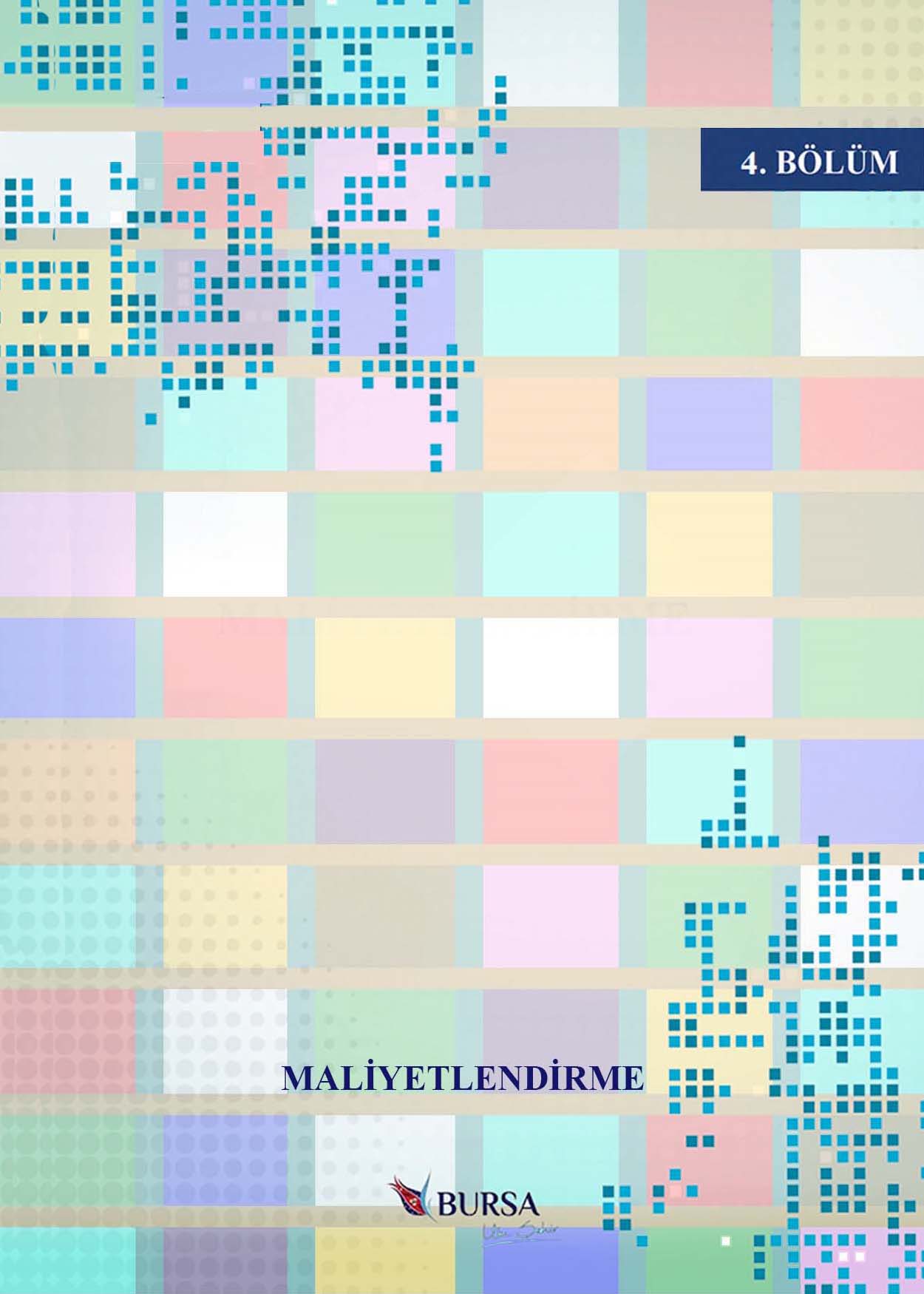 MALİYETLENDİRMEMaliyetlendirme aşamasında, İlçe Milli Eğitim Müdürlüğünün amaç ve hedeflerine yönelik stratejiler doğrultusunda gerçekleştirilecek faaliyet ve projeler ile bunların kaynak ihtiyacı belirlenir. Maliyetlendirmenin amacı; geliştirilen politikaların ve bunların yansıtıldığı amaç ve hedeflerin gerektirdiği maliyetlerin ortaya konulması, politika tercihlerinin ve karar alma sürecinin rasyonelleştirilmesine katkıda bulunmak, stratejik plan ile bütçe arasındaki bağlantıyı güçlendirmek ve harcamaların önceliklendirilmesi sürecine yardımcı olmaktır.İlçe Milli Eğitim Müdürlüğü Stratejik Planında amaçların gerçekleştirilmesine yönelik düzenlenen hedef harcamalarının belirlendiği maliyet tablosu oluşturulmuştur. Maliyetler belirlenirken hedeflere ulaştıracak faaliyetlerin gerçekleşme dönemi dikkate alınmıştır. Faaliyetlerin maliyetleri, plan dönemi boyunca yıllık artışları tahmini olarak hesaplanmıştır. Maliyet tablosunda öngörülen maliyetler ile tahmin edilen kaynakların örtüşmesine dikkat edilmiştir. Tahmini maliyetlerin belirlenen kaynak miktarını aşması durumunda düşük maliyetli faaliyetlerin seçilmesi, amaç ve hedeflerin zamanının değiştirilmesi ve farklı kaynakların bulunması gibi yöntemler kullanılarak gerekli güncellemeler yapılacaktır.STRATEJİK PLAN MALİYET TABLOSUTablo 20: 2015-2019 Dönemi Tahmini Maliyet Tablosu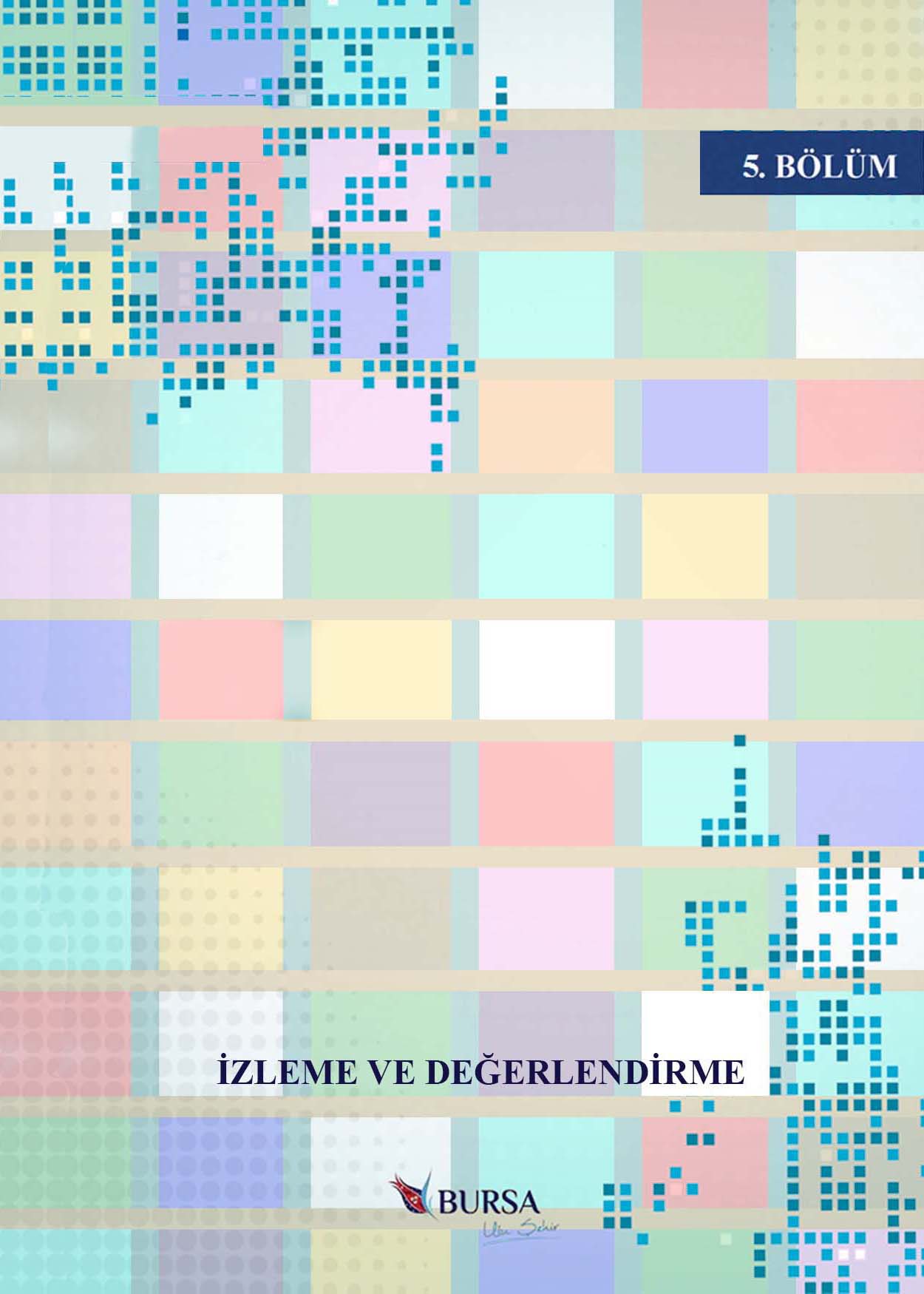 İZLEME VE DEĞERLENDİRMEİzleme, stratejik plan uygulamasının sistematik olarak takip edilmesi ve raporlanmasıdır. Değerlendirme ise, uygulama sonuçlarının amaç ve hedeflere kıyasla ölçülmesi ve söz konusu amaç ve hedeflerin tutarlılık ve uygunluğunun analizidir. İzleme, yönetime yardımcı olan sistemli bir faaliyettir. Raporlama izleme faaliyetinin temel aracıdır. İzleme raporları objektif olmalıdır. İlerleme sağlanan alanlar yanında, ilerleme sağlanamayan konular da rapor edilmelidir.Müdürlüğümüz Stratejik Planı’nın onayı alınıp, uygulamaya geçilmesi ile beraber izleme ve değerlendirme faaliyetleri de başlayacaktır. Performans göstergelerinin yıllara göre takibi yapılırken, her yıl Müdürlüğümüz istatistik birimi, ilgili diğer birimler, e-okul veri tabanı ve diğer kurumlardan alınan veriler değerlendirilerek sonuçlara ulaşılacaktır. SP uygulama ve sonuçları, kalite unsurları açısından (katılımcılık, kurum içi/kurumlar arası işbirliği ve koordinasyon, iç/dış paydaşlarda sahiplenme, elde edilen sonuçların sürdürülebilirliği ve temel politika belgeleri ile uyumu vb. hususlar) değerlendirilecektir. Hedeflerle ilgili birimler, uygulama sorumluluğunun yanı sıra izleme ve değerlendirmeye ilişkin temel verilerin sağlanmasından da sorumludur. Amaç ve hedeflerin gerçekleştirilmesine ilişkin gelişmelerin yapılan faaliyetin gerçekleşme zamanına bağlı olarak belirli bir sıklıkla raporlanması ve ilgili taraflar ile kurum içi ve kurum dışı mercilerin değerlendirmesine sunulması sağlanacaktır. Raporlama genel anlamda altı aylık ve yıllık olmak üzere senede iki defa gerçekleştirilecektir. Her yılın ocak ve haziran aylarının son haftasında raporlama yapılacaktır. Raporlar iki nüsha şeklinde düzenlenip, bir tanesi performans hedeflerini gerçekleştirmeden sorumlu birimde kalacak, diğeri ise gerekli çalışma ve değerlendirmenin yapılabilmesi için Strateji Geliştirme Hizmetleri Birimine gönderilecektir. Gelen raporlar değerlendirilerek stratejik planlama sürecinde, izleme ve değerlendirme faaliyetleri sonucunda elde edilen bilgiler kullanılarak, stratejik plan gözden geçirilecek, hedeflenen ve ulaşılan sonuçlar karşılaştırılacaktır. 	Bu doğrultuda yapılan çalışmalarla uygulamalarda aksaklıkların tespiti ve giderilmesi sağlanarak hedeflere ulaşma konusunda doğru bir yaklaşım sergilenmiş olacaktır.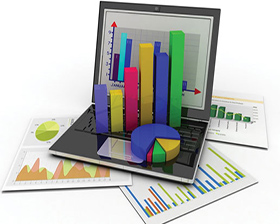 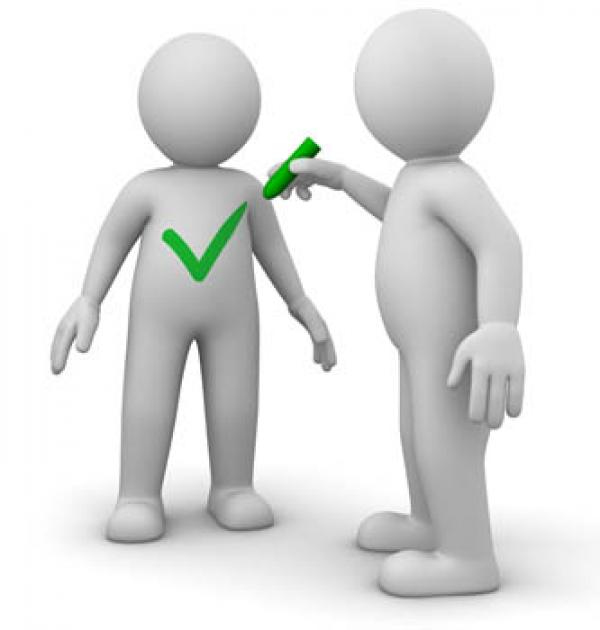 Tablo 21: İzleme ve DeğerlendirmeEk :İlçe Millî Eğitim Müdürlüğü Paydaş Listesi ve Etki-Önem MatrisiİLÇE STRATEJİK PLAN ÜST KURULUİLÇE STRATEJİK PLAN ÜST KURULUMusa AYAZİlçe Milli Eğitim MüdürüMuhammet ASİLİlçe Milli Eğitim Şube Müdürüİrfan KARAKUŞİlçe Milli Eğitim Şube MüdürüAyşe YASSIKAYAİlçe Milli Eğitim Şube MüdürüHüseyin ACETAydoğdubey İlkokulu MüdürüHüseyin ÇELİKM.İ.Sünetçioğlu Ortaokulu MüdürüMehmet ŞAHİNİlhan Oğuz Mes. ve Tek. And. Lisesi MüdürüSTRATEJİK PLAN PLANLAMA EKİBİSTRATEJİK PLAN PLANLAMA EKİBİSTRATEJİK PLAN PLANLAMA EKİBİSıra  NoAdı SoyadıUnvanı1Musa AYAZİlçe Milli Eğitim Müdürü2Muhammet ASİLİlçe Milli Eğitim Şube Müdürü3İrfan KARAKUŞİlçe Milli Eğitim Şube Müdürü4Ayşe YASSIKAYAİlçe Milli Eğitim Şube Müdürü5Hüseyin ACETAydoğdubey İlkokulu Müdürü6Hüseyin ÇELİKM.İ.Sünetçioğlu Ortaokulu Müdürü7Mehmet ŞAHİNİlhan Oğuz Mes. ve Tek. And. Lisesi Müdürü8Mahmut ASLANŞef9Bünyamin ÇAPKINMemurİLKÖĞRETİM KURUMLARIİLKÖĞRETİM KURUMLARIİlkokul Sayısı7 (5 Merkez  + 2 Köy )Ortaokul Sayısı5 (4Merkez + 1 Köy )İlk ve Ortaokullar3Birleştirilmiş Sınıfı Olan İlkokullar2 TOPLAM17ORTAÖĞRETİM KURUMLARIORTAÖĞRETİM KURUMLARIOrtaöğretim Genel Müdürlüğü1Din Öğretimi Genel Müdürlüğü1Mesleki ve Teknik Eğitim Genel Müdürlüğü5TOPLAM7DİĞER KURUMLARDİĞER KURUMLARHalk Eğitim Merkezi ve A.S.O.1Anaokulu1Motorlu Taşıtlar Sürücü Kursları2Özel Öğretim ve Rehabilitasyon Merkezi1Özel Lise1Özel Öğrenci Yurtları2Resmi Öğrenci Pansiyonu2TOPLAM10GENEL TOPLAM34GÖREV ÜNVANISAYIİlçe Milli Eğitim Müdürü1İlçe Milli Eğitim Şube Müdürü3Okul Müdürü24Okul Başmüdür Yardımcısı 2Okul Müdür Yardımcısı40Kadrolu Öğretmen461Ücretli Öğretmen85Şef1V.H.K.İ6Teknisyen 2Toplam605SINIFSAYIAnaokulu401Özel Eğitim 511.Sınıf6482.Sınıf6203.Sınıf6644.Sınıf8325.Sınıf6976.Sınıf6927.Sınıf6608.Sınıf6229.Sınıf84110.Sınıf65211.Sınıf62112.Sınıf642Toplam8643YENİŞEHİR İLÇE MİLLÎ EĞİTİM MÜDÜRLÜĞÜ FAALİYET ALANLARIYENİŞEHİR İLÇE MİLLÎ EĞİTİM MÜDÜRLÜĞÜ FAALİYET ALANLARIEĞİTİM ÖĞRETİM FAALİYETLERİEĞİTİM ÖĞRETİM FAALİYETLERİEğitim Öğretim Birimlerinin Ortak GörevleriEğitimi geliştirmeye yönelik görevler,Eğitim kurumlarına yönelik görevler,Öğrencilere yönelik görevler,İzleme ve değerlendirmeye yönelik görevler.Temel EğitimOkul öncesi eğitimi yaygınlaştıracak ve geliştirecek çalışmalar yapmak,İlköğretim öğrencilerinin maddi yönden desteklenmesini koordine etmek.OrtaöğretimYükseköğretimle ilgili Bakanlıkça verilen görevleri yerine getirmek,Yükseköğretime giriş sınavları konusunda ilgili kurum ve kuruluşlarla işbirliği yapmak.Meslekî ve Teknik EğitimMesleki ve teknik eğitim-istihdam ilişkisini yerelde sağlamak ve geliştirmek,5/6/1986 tarihli ve 3308 sayılı Mesleki Eğitim Kanunu kapsamında çıraklık eğitimi ile ilgili iş ve işlemleri yapmak , Meslekî ve teknik eğitimin yerel ihtiyaçlara uygunluğunu sağlamak.Din ÖğretimiDin kültürü ve ahlak bilgisi eğitim programlarının uygulanmasını sağlamak, Seçmeli din eğitimi derslerini takip etmek, uygulanmasını gözetmek, Din eğitiminde kullanılan ders kitabı ve materyallerin teminini koordine etmek.Özel Eğitim ve Rehberlik HizmetleriResmi eğitim kurumlarınca yürütülen özel eğitimin yaygınlaşmasını ve gelişmesini sağlayıcı çalışmalar yapmak,Bilim sanat merkezleriyle ilgili iş ve işlemleri yürütmek,Rehberlik ve araştırma merkezlerinin nitelikli hizmet vermesini sağlamak,Madde bağımlılığı, şiddet ve benzeri konularda toplum temelli destek sağlamak,Engelli öğrencilerin eğitim hizmetleri ile ilgili çalışmalar yapmak,Özel yetenekli bireylerin tespit edilerek  özel eğitime erişimlerini sağlamak, eğitimlerini planlamak ve uygulamak;  özel yetenekli birey eğitimine ilişkin araştırma, geliştirme ve planlama çalışmaları yapmak.Hayat Boyu ÖğrenmeÖrgün eğitim alamayan bireylerin bilgi ve becerilerini geliştirici tedbirler almak,Yetişkinlere yönelik yaygın meslekî eğitim verilmesini sağlamak,Beceri ve hobi kursları ile kültürel faaliyetlerle ilgili iş ve işlemleri yürütmek,Çocuk, genç ve aileler ile ilgili eğitim ve sosyo-kültürel etkinlikler yapmak,Açık öğretim sistemi ile ilgili uygulamaları yürütmek,Edinilen bilgilerin denkliğine ilişkin iş ve işlemleri yürütmek,Mesleki Yeterlilik Kurumuyla ilgili iş ve işlemleri yürütmek.Özel ÖğretimÖzel öğretim kurumlarınca yürütülen özel eğitimin gelişmesini sağlayıcı çalışmalar yapmak,Engellilerin özel eğitim giderleriyle ilgili iş ve işlemleri yürütmek,8/2/2007 tarihli ve 5580 sayılı Özel Öğretim Kurumları Kanunu kapsamında yer alan kurumların açılış, kapanış, devir, nakil ve diğer iş ve işlemlerini yürütmek,Özel yurtlara ilişkin iş ve işlemleri yürütmek,Özel öğretim kurumlarındaki öğrencilerin sınav, ücret, burs, diploma, disiplin ve benzeri iş ve işlemlerini yürütmek,Azınlık okulları, yabancı okullar ve milletlerarası okullara ilişkin iş ve işlemleri yürütmek,Özel okulların arsa tahsisi ile teşvik ve vergi muafiyetiyle ilgili iş ve işlemlerini yürütmek,Kursiyerlerin sınav, ücret, sertifika ve benzeri iş ve işlemlerini yürütmek.STRATEJİ GELİŞTİRME FAALİYETLERİSTRATEJİ GELİŞTİRME FAALİYETLERİİlçe stratejik planlarını hazırlamak, geliştirmek ve uygulanmasını sağlamak,Hizmetlerin etkinliği ile vatandaş ve çalışan memnuniyetine ilişkin çalışmalar yapmak,Bütçe ile ilgili iş ve işlemleri yürütmek,Kamu zararı ile ilgili iş ve işlemleri yürütmek,Performans programıyla ilgili iş ve işlemleri yürütmek,Okul aile birlikleri ile ilgili iş ve işlemleri yürütmek,Eğitime ilişkin araştırma, geliştirme, stratejik planlama ve kalite geliştirme faaliyetleri yürütmek,İlçe stratejik planlarını hazırlamak, geliştirmek ve uygulanmasını sağlamak,Hizmetlerin etkinliği ile vatandaş ve çalışan memnuniyetine ilişkin çalışmalar yapmak,Bütçe ile ilgili iş ve işlemleri yürütmek,Kamu zararı ile ilgili iş ve işlemleri yürütmek,Performans programıyla ilgili iş ve işlemleri yürütmek,Okul aile birlikleri ile ilgili iş ve işlemleri yürütmek,Eğitime ilişkin araştırma, geliştirme, stratejik planlama ve kalite geliştirme faaliyetleri yürütmek,İNSAN KAYNAKLARI YÖNETİMİ FAALİYETLERİİNSAN KAYNAKLARI YÖNETİMİ FAALİYETLERİNorm kadro iş ve işlemlerini yürütmek,Özlük ve emeklilik iş ve işlemlerini yürütmek,Disiplin ve ödül işlemlerinin uygulamalarını yapmak,Personelin eğitimlerine ilişkin iş ve işlemleri yapmak,Yöneticilerin, öğretmenlerin ve diğer personelin atama, yer değiştirme, askerlik, alan değişikliği ve benzeri iş ve işlemlerini yapmak,Sendika ve konfederasyonların ilçe temsilcilikleriyle iletişim sağlamak,25/6/2001 tarihli ve 4688 sayılı Kamu Görevlileri Sendikaları Kanunu kapsamındaki görevleri yürütmek.Norm kadro iş ve işlemlerini yürütmek,Özlük ve emeklilik iş ve işlemlerini yürütmek,Disiplin ve ödül işlemlerinin uygulamalarını yapmak,Personelin eğitimlerine ilişkin iş ve işlemleri yapmak,Yöneticilerin, öğretmenlerin ve diğer personelin atama, yer değiştirme, askerlik, alan değişikliği ve benzeri iş ve işlemlerini yapmak,Sendika ve konfederasyonların ilçe temsilcilikleriyle iletişim sağlamak,25/6/2001 tarihli ve 4688 sayılı Kamu Görevlileri Sendikaları Kanunu kapsamındaki görevleri yürütmek.DENETİM VE REHBERLİK FAALİYETLERİDENETİM VE REHBERLİK FAALİYETLERİÖğretim programlarının uygulamalarını izlemek ve rehberlik faaliyeti yürütmek,Öğretim materyalleri ile ilgili süreç ve uygulamaları izlemek ve değerlendirmek,Eğitim-öğretim ve yönetim faaliyetlerinin denetim ve değerlendirme çalışmalarını yapmak,İzleme ve değerlendirme raporları hazırlayarak ilgili birimlerle paylaşmak,Öğretim programlarının uygulamalarını izlemek ve rehberlik faaliyeti yürütmek,Öğretim materyalleri ile ilgili süreç ve uygulamaları izlemek ve değerlendirmek,Eğitim-öğretim ve yönetim faaliyetlerinin denetim ve değerlendirme çalışmalarını yapmak,İzleme ve değerlendirme raporları hazırlayarak ilgili birimlerle paylaşmak,HUKUK FAALİYETLERİHUKUK FAALİYETLERİAdlî ve idarî makamlardan gelen ön inceleme iş ve işlemlerini yürütmek,İdarî ve adlî itirazlar ile ilgili iş ve işlemleri yürütmek,Adlî ve idarî makamlardan gelen ön inceleme iş ve işlemlerini yürütmek,İdarî ve adlî itirazlar ile ilgili iş ve işlemleri yürütmek,EĞİTİME DESTEK FAALİYETLERİEĞİTİME DESTEK FAALİYETLERİDestek HizmetleriDers araç ve gereçleri ile donatım ihtiyaçlarını temin etmek,Taşınır ve taşınmazlara ilişkin iş ve işlemleri yürütmek,Temizlik, güvenlik, ısınma, aydınlatma, onarım ve taşıma gibi işlemleri yürütmek,Satın alma iş ve işlemlerini yürütmek,Tahakkuk işlemlerine esas olan onayları almak ve ilgili diğer işlemleri yürütmek,Genel evrak ve arşiv hizmetlerini yürütmek.BASIN VE İŞBİRLİKLERİ FAALİYETLERİBASIN VE İŞBİRLİKLERİ FAALİYETLERİİlçe Milli Eğitim Müdürlüğü faaliyetlerinin elektronik ortamda duyurularını yapmak,İlçe Milli Eğitim Müdürlüğü ile ilgili haberlerin basına dağıtılmasını sağlamak,İlçe Milli Eğitim Müdürlüğü faaliyetlerinin elektronik ortamda duyurularını yapmak,İlçe Milli Eğitim Müdürlüğü ile ilgili haberlerin basına dağıtılmasını sağlamak,ÖLÇME DEĞERLENDİRME VE SINAV HİZMETLERİÖLÇME DEĞERLENDİRME VE SINAV HİZMETLERİÖlçme ve değerlendirme iş ve işlemlerini birimlerle işbirliği içerisinde yürütmek,Sınavların uygulanması ile ilgili organizasyonu yapmak ve sınav güvenliğini sağlamak,Eğitim faaliyetlerinin iyileştirilmesine yönelik teknik çözümlere ve yerel ihtiyaçlara dayalı uygulama projeleri geliştirmek ve yürütmek,Bilişim hizmetlerine ve internet sayfalarına ilişkin iş ve işlemleri yürütmek,Elektronik imza ve elektronik belge uygulamalarına ilişkin iş ve işlemleri yürütmek,İstatistikî verilerin saklanmasına ilişkin teknik iş ve işlemleri yürütmek,Ölçme ve değerlendirme iş ve işlemlerini birimlerle işbirliği içerisinde yürütmek,Sınavların uygulanması ile ilgili organizasyonu yapmak ve sınav güvenliğini sağlamak,Eğitim faaliyetlerinin iyileştirilmesine yönelik teknik çözümlere ve yerel ihtiyaçlara dayalı uygulama projeleri geliştirmek ve yürütmek,Bilişim hizmetlerine ve internet sayfalarına ilişkin iş ve işlemleri yürütmek,Elektronik imza ve elektronik belge uygulamalarına ilişkin iş ve işlemleri yürütmek,İstatistikî verilerin saklanmasına ilişkin teknik iş ve işlemleri yürütmek,GÖREV ÜNVANISAYISIİLÇE MİLLİ EĞİTİM MÜDÜRÜ1 ŞUBE MÜDÜRÜ3TEKNİSYEN1ŞEF 1V.H.K.İ4MEMUR2ŞOFÖR0HİZMETLİ2iŞÇİ2TOPLAM 16İLÇE ADIBİLGİ TEKNOLOJİLERİ KAYNAK DURUMUBİLGİ TEKNOLOJİLERİ KAYNAK DURUMUBİLGİ TEKNOLOJİLERİ KAYNAK DURUMUBİLGİ TEKNOLOJİLERİ KAYNAK DURUMUBİLGİ TEKNOLOJİLERİ KAYNAK DURUMUBİLGİ TEKNOLOJİLERİ KAYNAK DURUMUİLÇE ADIServer BilgisayarDizüstü Bil.YazıcıTarayıcı YansıtıcıTOPLAM1142645963189YENİŞEHİRGENEL ORTAÖĞRETİM veMESLEKİ ve TEKNİK ORTAÖĞRETİMGENEL ORTAÖĞRETİM veMESLEKİ ve TEKNİK ORTAÖĞRETİMGENEL ORTAÖĞRETİM veMESLEKİ ve TEKNİK ORTAÖĞRETİMGENEL ORTAÖĞRETİM veMESLEKİ ve TEKNİK ORTAÖĞRETİMGENEL ORTAÖĞRETİM veMESLEKİ ve TEKNİK ORTAÖĞRETİMGENEL ORTAÖĞRETİM veMESLEKİ ve TEKNİK ORTAÖĞRETİMGENEL ORTAÖĞRETİM veMESLEKİ ve TEKNİK ORTAÖĞRETİMGENEL ORTAÖĞRETİM veMESLEKİ ve TEKNİK ORTAÖĞRETİMYENİŞEHİRTABLET BİLGİSAYAR SAYISIAKILLI TAHTA SAYISIPROJEKSİYON SAYISIÇOK AMAÇLI YAZICI SAYISITABLET BİLGİSAYAR SAYISIAKILLI TAHTA SAYISIPROJEKSİYON SAYISIÇOK AMAÇLI YAZICI SAYISIYENİŞEHİRTABLET BİLGİSAYAR SAYISIAKILLI TAHTA SAYISIPROJEKSİYON SAYISIÇOK AMAÇLI YAZICI SAYISITABLET BİLGİSAYAR SAYISIAKILLI TAHTA SAYISIPROJEKSİYON SAYISIÇOK AMAÇLI YAZICI SAYISIYENİŞEHİRTABLET BİLGİSAYAR SAYISIAKILLI TAHTA SAYISIPROJEKSİYON SAYISIÇOK AMAÇLI YAZICI SAYISITABLET BİLGİSAYAR SAYISIAKILLI TAHTA SAYISIPROJEKSİYON SAYISIÇOK AMAÇLI YAZICI SAYISIYENİŞEHİRTABLET BİLGİSAYAR SAYISIAKILLI TAHTA SAYISIPROJEKSİYON SAYISIÇOK AMAÇLI YAZICI SAYISITABLET BİLGİSAYAR SAYISIAKILLI TAHTA SAYISIPROJEKSİYON SAYISIÇOK AMAÇLI YAZICI SAYISITOPLAM2043038010212212012 YILINDA GELEN ve HARCANAN ÖDENEK TABLOSU2012 YILINDA GELEN ve HARCANAN ÖDENEK TABLOSUGELEN ÖDENEK MİKTARI357.737,5CARİ GİDERLER HARCAMA TUTARI351.935,72013 YILINDA GELEN ve HARCANAN ÖDENEK TABLOSU2013 YILINDA GELEN ve HARCANAN ÖDENEK TABLOSUGELEN ÖDENEK MİKTARI422.475,76CARİ GİDERLER HARCAMA TUTARI396.061,752014 YILINDA GELEN ve HARCANAN ÖDENEK TABLOSU2014 YILINDA GELEN ve HARCANAN ÖDENEK TABLOSUGELEN ÖDENEK MİKTARI     293.000CARİ GİDERLER HARCAMA TUTARI292.325GÜÇLÜ YÖNLERGÜÇLÜ YÖNLERGÜÇLÜ YÖNLEREğitim ve Öğretime ErişimEğitim ve Öğretimde KaliteKurumsal KapasiteHer okul / kurum türünden  çok sayıda kurumun bulunmasıTarihi ve köklü bir yapıya sahip okullarımızın olmasıHalk Eğitim Merkezi’nin bulunmasıEğitimin tüm paydaşlarının eğitimin önemini kavramış olmasıKurumlarımızda rehberlik hizmetlerinin iyi olmasıSosyal ve kültürel faaliyetlerin yoğun olması.Avrupa Birliği (AB) projelerine katılımın yüksek olmasıTeknolojik altyapının güçlü olması,Kurum içi iletişimin iyi olmasıTecrübeli ve nitelikli personelin varlığıYenişehir’in öğretmenler tarafından tercih edilen bir ilçe olmasıAhlâkî değerlere önem verilmesiE-okul ve Milli Eğitim Bakanlığı Bilişim Sistemlerinin (MEBBİS) işlerliğiKurum çalışanlarının fikirlerine önem verilmesiMali kaynakların profesyonelce yönetimi ve ihtiyaçların günün şartlarına göre planlanmasıİlçe düzeyinde eğitimde başarıyı artırıcı proje çalışmalarının yapılması.Öğrencilerin teknolojik gelişmelere hızlı uyum sağlayabilmeleri.ZAYIF YÖNLERZAYIF YÖNLERZAYIF YÖNLEREğitim ve Öğretime ErişimEğitim ve Öğretimde KaliteKurumsal KapasiteOkul öncesi okullaşma oranlarının düşük olmasıBazı okullarda güvenlik eksiklerinin olmasıOkul idaresi, öğretmen, veli ve öğrenci arasında iletişim eksikliğinin olması.Eğitim ve öğretim kademeleri arasındaki geçişlerde okul terklerinin olması.Farklı kültürlerden gelen öğrenci profiliAkademik başarının istenilen düzeyde olmamasıBazı velilerin öğrenci ve okullara karşı ilgisiz olmasıAlan/dal, meslek yönlendirmelerinin yetersiz olmasıBaşarı gösteren okulların yeterince takdir edilmemesiTeknolojiyi olumlu yönde kullanmanın çocuklara kazandırılamamasıİkili eğitimin olmasıNorm kadro eksikliğiOkulların fiziki yönden yetersiz olmasıGörevlendirilmede liyakatin çok dikkate alınmamasıBazı bölgelerde öğretmen sirkülasyonunun fazla olmasıEğitim kalitesini arttırmaya yönelik çalışmaların sistemli bir şekilde yapılamamasıTeknolojinin takibi ve kullanımı konusunda sıkıntılar yaşanmasıPersonelin motivasyon eksikliğiPersonelin yetki ve sorumluluklarını yeterince bilmemesi ve iş bölümünün adil yapılmamasıHizmetiçi eğitimlerin verimliliğinin değerlendirilmemesiKurumun temel işlevlerini yerine getirmek için destek personelinin yetersiz olmasıİş ve işlemlerde bürokrasinin fazla olmasıKurumun dışarıya tanıtımının eksik olmasıFIRSATLARFIRSATLARFIRSATLAREğitim ve Öğretime ErişimEğitim ve Öğretimde KaliteKurumsal KapasiteÖzel eğitime verilen önemin artması4+4+4 eğitim sisteminin uygulanmasıYenişehirin tarım ve hayvancılık şehri olmasıGenç nüfusun fazla olmasıEğitime verilen önemin artmasıToplumsal değerlere duyarlı insanların olmasıCoğrafi konum olarak avantajlı olmasıYerel yönetimlerin kurumumuza katkılarıHayırseverlerin yardım ve bağışlarının olmasıTeknolojik altyapıdaki gelişmenin eğitimde uygulanabilir olmasıTarihi, doğal ve kültürel yapının zengin olmasıBilgiye ulaşmanın teknoloji sayesinde kolaylaşmış olmasıSTK’ ların eğitime desteğinin olmasıÇevre duyarlılığının sürekli artıyor olmasıSendika çeşitliliği ve sendikaların hukuksal haklarımızı savunmalarıTEHDİTLERTEHDİTLERTEHDİTLEREğitim ve Öğretime ErişimEğitim ve Öğretimde KaliteKurumsal KapasiteBazı bölgelerde okul ve arsa yetersizliğiSınav merkezli bir eğitim anlayışının ağırlıklı olmasıÖlçme ve değerlendirme sisteminin okul içi ve okullar arasında koordineli olarak yürütülememesiTeknolojik gelişmelerin öğrenciler üzerindeki olumsuz etkisiSosyal ağlar, internet, TV vs. öğrencileri ve toplumu ahlaki yönden tehdit etmesiAilelerin ekonomik durumlarının kötü olmasıAilelerin duygusal açıdan desteklenmemesiYaşlarına uygun olmayan ve şiddet içeren TV programları yüzünden değişen öğrenci ve veli profilinin olmasıOkul kurum bütçelerinin oluşturulamamasıÇevre kirliliği ve çarpık yapılaşmanın olmasıMevzuatın sık değişmesiAlo 147’nin amacı dışında kullanılmasıVelinin öğretmene ve kuruma çok müdahale etmesiÖğretmenlik mesleğinin hak ettiği itibarı kaybetmesiEğitim politikalarına sendikaların olumsuz müdahalesiKültürel ve tarihi mirasların yeterince sahiplenilmemesiSosyal tesislerin yeterli olmamasıTemel eğitimde FATİH projesinin uygulanmamasıErkekKadınToplamİlçe Merkezleri25.99326.22252.215Oran%49,78%50,22%100YılErkek NüfusuKadın NüfusuToplam Nüfus201425.99326.22252.215201325.95526.17752.132201225.68726.15051.837201125.84226.23752.079201025.50626.00851.514200925.50225.91851.420200825.62626.06151.687200725.40525.82251.227ÜST POLİTİKA BELGELERİÜST POLİTİKA BELGELERİ15018 sayılı Kamu Mali Yönetimi ve Kontrol Kanunu2İl Milli Eğitim Müdürlüğü 2015-2019 Stratejik Planı3Yenişehir Belediyesi 2015-2019 Stratejik Planı4Bursa Büyükşehir Belediyesi 2015-2019 Stratejik PlanıEĞİTİM VE ÖĞRETİM SİSTEMİNİN SORUN VE GELİŞİM ALANLARIEĞİTİM VE ÖĞRETİM SİSTEMİNİN SORUN VE GELİŞİM ALANLARIEĞİTİM VE ÖĞRETİM SİSTEMİNİN SORUN VE GELİŞİM ALANLARIEğitim ve Öğretime ErişimEğitim ve Öğretimde KaliteKurumsal KapasiteOkul öncesi eğitimde okullaşmaİlkokulda okullaşmaİlkokulda devamsızlıkOrtaokulda okullaşmaOrtaokulda devamsızlıkOrtaöğretimde okullaşmaOrtaöğretimde devamsızlık Ortaöğretimde okul terkleriTaşımalı eğitimÖzel eğitime ihtiyaç duyan bireylerin uygun eğitime erişimiHayat boyu öğrenmeye katılımHayat boyu öğrenme kapsamında sunulan kursların çeşitliliği ve niteliği Açık öğretime kayıtlı bireylerOkul sağlığı ve hijyenTemel dersler önceliğinde Yüksek Öğretime Geçiş Sınavında (YGS)  net ortalamalarıYılsonu başarı ortalamalarıSınıf tekrarı oranlarıÖrgün ve yaygın eğitimi destekleme ve yetiştirme kurslarıRAM’dan yararlanan birey sayısıRAM randevu süresiZararlı alışkanlıklar Şiddetin önlenmesiYerel, ulusal ve uluslararası sportif müsabakalara katılım Eğitsel, meslekî ve kişisel rehberlik hizmetleriÖğrencilere yönelik oryantasyon faaliyetleriEğitim öğretim sürecinde sanatsal, sportif ve kültürel faaliyetlerÜstün yetenekli öğrencilere yönelik eğitim öğretim hizmetleri başta olmak üzere özel eğitimMeslekî ve teknik eğitimin (MTE) sektör ve işgücü piyasasının taleplerine uyumuMTE’de sektör analizi Atölye ve laboratuvar öğretmenlerinin sektörle ilgili özel alan bilgisiMeslekî eğitimde alan dal seçim rehberliğiİşyeri beceri eğitimi, mentörlük ve staj uygulamalarıYabancı dil yeterliliğiUluslararası hareketlilik programlarına katılımParçalanmış ailelerİnsan kaynakları planlaması ve istihdamıÖğretmenlere yönelik hizmetiçi eğitimlerİnsan kaynağının genel ve meslekî yetkinliklerinin geliştirilmesiÖğretmenlerin adaylık eğitimi, hizmet öncesi meslekî uyum eğitimleri ile ilgili standartlar ve bu konuda ilgili mevzuatın uygulanmasıÇalışma ortamları ile sosyal, kültürel ve sportif ortamların iş motivasyonunu sağlayacak biçimde düzenlenmesiAtama ve görevde yükselmelerde liyakat ve kariyer esasları ile performansın dikkate alınması, kariyer yönetimiHizmetiçi eğitim kalitesiYabancı dil becerileriOkul ve kurumların fizikî kapasitesiOkul pansiyonları şartları ve doluluk durumuOkul ve kurumların sosyal, kültürel, sanatsal ve sportif faaliyet alanları Eğitim, çalışma, konaklama ve sosyal hizmet ortamlarıİkili eğitim yapılması Birleştirilmiş sınıf uygulamasıOkul ve kurumların donatım ve teknolojik alt yapısıOkullardaki fizikî durumun özel eğitime gereksinim duyan öğrencilere uygunluğu Dershanelerin özel okullara dönüşümüHizmet binalarının fizikî kapasitesiİnşaat ve emlâk çalışmalarının yapılmasındaki zamanlamaYeni eğitim tesislerinin oluşturulmasında yaşanan arsa sıkıntılarıEğitim yapılarının depreme hazır oluşuOkul ve kurumların bütçeleriÖdeneklerin etkin ve verimli kullanımıMevzuat değişiklikleri ve sıklığıKurumlarda stratejik yönetim Basın ve yayın faaliyetleri. Siyasî ve sendikal yapının etkisiArşivleme sistemiİstatistik ve bilgi teminiProjelerin uygulama süreciİş güvenliği ve sivil savunmaDiğer kurum ve kuruluşlarla işbirliği Süreçlerle yönetimKamu Hizmet StandartlarıBürokrasinin azaltılması ve yetki devriDenetim anlayışından rehberlik anlayışına geçilememesiEğitimde bilgi ve iletişim teknolojilerinin kullanımıTEMA-1STRATEJİK AMAÇSTRATEJİK HEDEFLEREĞİTİM VE ÖĞRETİME ERİŞİMStratejik Amaç 1Bireylerin hakkı olan örgün ve yaygın eğitim süreçlerine erişmelerini ve tamamlamalarını sağlayacak imkânlar hazırlamak.Stratejik Hedef 1.1Bütün bireylerin eğitime erişimlerini ve eğitimlerini tamamlamalarını sağlamak.TEMA-2STRATEJİK AMAÇSTRATEJİK HEDEFLEREĞİTİM VE ÖĞRETİMDE KALİTEStratejik Amaç 2Eğitim ve öğretim süreçlerindeki bireylerin akademik başarı ve öğrenme kazanımlarını artırarak ulusal ve uluslararası düzeyde istihdam edilmelerini sağlayıcı çalışmalar yapmak.Stratejik Hedef 2.1Öğrencilerin ruhsal, bedensel ve zihinsel gelişimlerini destekleyecek faaliyetlere katılımını sağlayarak, akademik başarılarını ve öğrenme kazanımlarını artırmalarına yönelik tedbirler almak.EĞİTİM VE ÖĞRETİMDE KALİTEStratejik Amaç 2Eğitim ve öğretim süreçlerindeki bireylerin akademik başarı ve öğrenme kazanımlarını artırarak ulusal ve uluslararası düzeyde istihdam edilmelerini sağlayıcı çalışmalar yapmak.Stratejik Hedef 2.2Bireylere çalışma hayatına uyumlarını sağlayacak beceriler kazandırarak onları iş dünyasına ve üst öğretim kurumuna hazırlamak.EĞİTİM VE ÖĞRETİMDE KALİTEStratejik Amaç 2Eğitim ve öğretim süreçlerindeki bireylerin akademik başarı ve öğrenme kazanımlarını artırarak ulusal ve uluslararası düzeyde istihdam edilmelerini sağlayıcı çalışmalar yapmak.Stratejik Hedef 2.3Yabancı dil yeterliliğine sahip olan bireylerin yetiştirilmesini ve uluslararası hareketliliğini sağlamak.TEMA-3STRATEJİK AMAÇSTRATEJİK HEDEFLERKURUMSAL KAPASİTEStratejik Amaç 3Yetişmiş insan kaynakları ile fiziki ve mali alt yapısını tamamlamış, kurumsallaşmasını sağlamış, bilişim teknolojilerini iyi kullanan kurumlar oluşturmak.Stratejik Hedef 3.1İnsan kaynaklarının eğitimi ve geliştirilmesi için gerekli planlamanın yapılmasını sağlamak.KURUMSAL KAPASİTEStratejik Amaç 3Yetişmiş insan kaynakları ile fiziki ve mali alt yapısını tamamlamış, kurumsallaşmasını sağlamış, bilişim teknolojilerini iyi kullanan kurumlar oluşturmak.Stratejik Hedef 3.2Kaynakları doğru, verimli kullanarak çağın koşullarına ve coğrafi risklere uygun eğitim öğretim ortamı ihtiyaçlarını karşılamak.KURUMSAL KAPASİTEStratejik Amaç 3Yetişmiş insan kaynakları ile fiziki ve mali alt yapısını tamamlamış, kurumsallaşmasını sağlamış, bilişim teknolojilerini iyi kullanan kurumlar oluşturmak.Stratejik Hedef 3.3İl Milli Eğitim Müdürlüğüne bağlı okul ve kurumlarda stratejik yönetim anlayışının yerleşmesini sağlamak.S.NOPERFORMANS GÖSTERGESİPERFORMANS GÖSTERGESİMEVCUT DURUMMEVCUT DURUMMEVCUT DURUMHEDEFS.NOPERFORMANS GÖSTERGESİPERFORMANS GÖSTERGESİ20122013201420191.1.1Net Okullaşma Oranları5 Yaş *61,4359,7860,0570,001.1.1Net Okullaşma Oranlarıİlkokul99,2598,6299,491001.1.1Net Okullaşma OranlarıOrtaokul99,2595,5496,121001.1.1Net Okullaşma OranlarıOrtaöğretim76,2178,2282,521001.1.2Özel eğitime yönlendirilen bireylerin yönlendirildikleri eğitime erişim oranıÖzel eğitime yönlendirilen bireylerin yönlendirildikleri eğitime erişim oranı1001001001001.1.3Özel öğretimin payıÖzel öğretimin payı22241.1.4Hayat boyu öğrenmeye katılım oranı Hayat boyu öğrenmeye katılım oranı 3,246,67,41.1.510 Gün ve Üzeri Devamsızlık Oranıİlkokul 1,51,81,040,91.1.510 Gün ve Üzeri Devamsızlık OranıOrtaokul2,132,422,4621.1.510 Gün ve Üzeri Devamsızlık OranıGenel Ortaöğretim0,380,460,310,201.1.510 Gün ve Üzeri Devamsızlık Oranıİmam Hatip Lisesi22,510,51.1.510 Gün ve Üzeri Devamsızlık OranıMeslekî ve Teknik Eğitim1,51,81,040,91.1.6Eğitim ve Öğretimden Erken Ayrılma Oranıİlkokul0,30,30,20,11.1.6Eğitim ve Öğretimden Erken Ayrılma OranıOrtaokul11,30,80,51.1.6Eğitim ve Öğretimden Erken Ayrılma OranıGenel Ortaöğretim0,90,810,51.1.6Eğitim ve Öğretimden Erken Ayrılma Oranıİmam Hatip Lisesi0,30,30,30,11.1.6Eğitim ve Öğretimden Erken Ayrılma OranıMeslekî ve Teknik Eğitim43,621S.NoStratejiler Sorumlu BirimlerKoordinatör Birim1Yerel yönetimlerle işbirliğine gidilerek okul yaptırmak isteyen hayırseverlere okul arsası tahsisi yapılacaktır.Eğitim Öğretim Birimleriİnşaat Emlak Birimiİnşaat Emlak Birimi2Okul öncesi eğitime katılımı artıracak hizmet sunum modelleri çeşitlendirilecek ve okul öncesi eğitim imkânları kısıtlı hane ve bölgelerin erişimini destekleyecek şekilde yaygınlaştırılacaktır.Temel Eğitim BirimiTemel Eğitim Birimi3Göç nedeniyle yaşanan uyum sorunlarının azaltılması ve oluşabilecek derslik ihtiyaçlarının önceden planlaması için TÜİK Bursa Bölge Müdürlüğü, Nüfus Müdürlüğü ve Yerel Yönetimler ile proje çalışmaları yapılacaktır.Temel Eğitim BirimiStrateji Geliştirme BirimiTemel Eğitim Birimi4Okullaşma oranlarının artırılması konusunda aile, yönetici ve öğretmenlere yönelik bilgilendirici çalışmalar düzenlenecek ve sosyal medyanın etkin bir biçimde kullanılması sağlanacaktır.Eğitim Öğretim BirimleriEğitim Öğretim Birimleri5Özel öğretim kurumları temsilcileriyle özel öğretim desteği konusunda bilgilendirme ve değerlendirme toplantıları yapılacaktır.Özel Öğretim BirimiÖzel Öğretim Birimi6Özel okullarda eğitim giderlerinin belirli bir oranının devlet tarafından karşılanması konusunda öğrenci velilerine farkındalık oluşturacak bilgilendirici çalışmalar düzenlenecektir.Özel Öğretim BirimiÖzel Öğretim Birimi7Yetişkinlerin eğitime erişim imkânlarından faydalanması için bilgilendirici çalışmalar yapılacaktır.Hayat Boyu Öğrenme BirimiHayat Boyu Öğrenme Birimi8Örgün eğitim dışında kalmış bireyler açık öğretim aracılığıyla eğitime kazandırılacaktır.Hayat Boyu Öğrenme BirimiHayat Boyu Öğrenme Birimi9Temel eğitim ve ortaöğretimde devamsızlık, sınıf tekrarı ve okuldan erken ayrılma  konusunda okulların mevcut durumlarının analiz edilmesi, bu konuda araştırma yapılması, araştırma sonuçlarının değerlendirilip, gerekli tedbirlerin alınması ve okullarla paylaşılması sağlanacaktır.Eğitim Öğretim BirimleriEğitim Öğretim Birimleri10Temel eğitimde ortaöğretime yönlendirme, ortaöğretimde ise alan/dal ve meslekî yönlendirmelerin yapılması sağlanacaktır.Eğitim Öğretim BirimleriEğitim Öğretim Birimleri11Temel eğitim ve ortaöğretimde okula yeni kayıt yaptıran öğrencilere yönelik okula uyum çalışması yapılacaktır.Eğitim Öğretim BirimleriEğitim Öğretim Birimleri12Göç sebebiyle sosyal uyum problemi ve şiddet eğilimi olan,  okula devam sorunu yaşayan öğrencilere ve ailelere kişisel ve sosyal rehberlik çalışmaları yapılacaktır.Eğitim Öğretim BirimleriÖzel Eğitim ve Rehberlik  Birimi13Yatılılık ve bursluluk imkânlarının tanıtılmasına yönelik çalışmalar yapılacaktır.Eğitim Öğretim BirimleriEğitim Öğretim Birimleri14Taşımalı eğitim uygulamasında yerel yönetimlerin de rol almasını sağlayacak bir yapı kurularak bu alandaki iş birliği artırılacaktır.Eğitim Öğretim BirimleriEğitim Öğretim Birimleri15Özel eğitim ihtiyacı olan bireylerin tespiti için etkili bir tarama ve tanılama sistemi geliştirilecek ve bu bireylerin tanısına uygun eğitime erişmelerini ve devam etmelerini sağlayacak imkânlar geliştirilecektir.Özel Eğitim BirimiÖzel Eğitim BirimiS.NOPERFORMANS GÖSTERGESİPERFORMANS GÖSTERGESİMEVCUT DURUMMEVCUT DURUMMEVCUT DURUMHEDEFS.NOPERFORMANS GÖSTERGESİPERFORMANS GÖSTERGESİ20122013201420192.1.1Öğrencilerin Yıl Sonu Başarı Puanı Ortalamaları5. Sınıf 80,6379,7381,08852.1.1Öğrencilerin Yıl Sonu Başarı Puanı Ortalamaları6. Sınıf 77,0977,8478,23822.1.1Öğrencilerin Yıl Sonu Başarı Puanı Ortalamaları7. Sınıf 90,4991,7693,49952.1.1Öğrencilerin Yıl Sonu Başarı Puanı Ortalamaları8. Sınıf 67,5871,2969,69752.1.1Öğrencilerin Yıl Sonu Başarı Puanı Ortalamaları9. Sınıf 66,8365,0661,91702.1.1Öğrencilerin Yıl Sonu Başarı Puanı Ortalamaları10. Sınıf 64,9366,4166,33752.1.1Öğrencilerin Yıl Sonu Başarı Puanı Ortalamaları11. Sınıf 69,6573,4973,32802.1.1Öğrencilerin Yıl Sonu Başarı Puanı Ortalamaları12. Sınıf 78,5979,2480,33852.1.2Sınıf Tekrarı Oranı Genel Ortaöğretim1,931,871,60-2.1.2Sınıf Tekrarı Oranı İmam Hatip Lisesi  1,31,40,94-2.1.2Sınıf Tekrarı Oranı Meslekî ve Teknik Eğitim33,62,9-2.1.3Yetiştirme Kurslarına Katılan Öğrenci OranıOrtaokul--52,33702.1.3Yetiştirme Kurslarına Katılan Öğrenci OranıOrtaöğretim--26,83452.1.4RAM’lardan yararlanan bireylerin oranıRAM’lardan yararlanan bireylerin oranı88831161502.1.5RAM randevu süresi (gün)RAM randevu süresi (gün)30242372.1.6Madde bağımlılığı, zararlı alışkanlıklar konularında yapılan çalışmalara katılan birey sayısıMadde bağımlılığı, zararlı alışkanlıklar konularında yapılan çalışmalara katılan birey sayısı20102745388843002.1.7Şiddetin önlenmesi konusunda yapılan çalışmalara katılan birey sayısıŞiddetin önlenmesi konusunda yapılan çalışmalara katılan birey sayısı35964233496655002.1.8İlçe Milli Eğitim bünyesinde düzenlenen sanatsal, kültürel ve bilimsel proje sayısıİlçe Milli Eğitim bünyesinde düzenlenen sanatsal, kültürel ve bilimsel proje sayısı--502502.1.9Spor lisansı olan öğrenci oranıSpor lisansı olan öğrenci oranı--8,91122.1.10Sportif müsabakalara katılan öğrenci oranıSportif müsabakalara katılan öğrenci oranı--4,772.1.11Sportif müsabakalarda ödül alan öğrenci oranıSportif müsabakalarda ödül alan öğrenci oranı--33,3402.1.12Beyaz Bayrak Sertifikasına sahip okul sayısıBeyaz Bayrak Sertifikasına sahip okul sayısı7910152.1.13Beslenme Dostu Okul Sertifikasına sahip okul sayısıBeslenme Dostu Okul Sertifikasına sahip okul sayısı01152.1.14Disiplin cezası/ yaptırım uygulanan öğrencilerin tüm Öğrencilere oranıOrtaokul-0,180,180,132.1.14Disiplin cezası/ yaptırım uygulanan öğrencilerin tüm Öğrencilere oranıGenel Ortaöğretim 1,381,710,980,52.1.14Disiplin cezası/ yaptırım uygulanan öğrencilerin tüm Öğrencilere oranıDin Öğretimi 1,361,920,90,52.1.14Disiplin cezası/ yaptırım uygulanan öğrencilerin tüm Öğrencilere oranıMeslekî ve Teknik Eğitim2,073,721,180,5S.NoStratejiler Sorumlu BirimlerKoordinatör Birim16Başarılı okul/kurum ve öğrencileri motive edecek çalışmalar yapılacaktır.Eğitim Öğretim BirimleriEğitim Öğretim Birimleri17Güvenli eğitim öğretim ortamı oluşturulması için gerekli tedbirleri almak.Eğitim Öğretim BirimleriEğitim Öğretim Birimleri18Her düzey eğitim kademesinde gerçekleştirilen sosyal, sanatsal ve sportif faaliyetlerin sayısı artırılacaktır.Eğitim Öğretim BirimleriEğitim Öğretim Birimleri19İlgili kurumlarla işbirliği yapılarak madde bağımlılığını ve şiddeti önleyici rehberlik çalışmaları yapılacaktır.Eğitim Öğretim BirimleriEğitim Öğretim Birimleri20Kurumların eğitim öğretim ortamı ile ilgili talep ve ihtiyaçlarının zamanında karşılanması sağlanacaktır.İnşaat Emlak Birimi Destek Hizmetleri Birimiİnşaat Emlak Birimi21Öğrenci akademik başarısını destekleyici kurslar açılacaktır.Eğitim Öğretim BirimleriEğitim Öğretim Birimleri22Öğrencilerin akademik başarısı, ilgi ve yetenekleri doğrultusunda yönlendirme çalışmalarının yapılması için gerekli tedbirler alınacak, öğrenci ve velilere bu konuda rehberlik yapılacaktır.Eğitim Öğretim BirimleriEğitim Öğretim Birimleri23Öğrencilerin başarısını artırmak, sosyal, sportif ve kültürel faaliyetlerini gerçekleştirmeleri için yerel yönetimler ve ilgili paydaşlarla işbirliği çalışmaları yapılacaktır.Eğitim Öğretim BirimleriEğitim Öğretim Birimleri24Öğretmenlerin meslekî gelişimlerinin sağlanmasına yönelik hizmetiçi eğitim çalışmaları yapılacak ve ihtiyaç duyulduğunda işbirliğine gidilecektir.(Üniversite, STK, vb).İnsan Kaynakları Birimiİnsan Kaynakları Birimi25Tüm paydaşların özel yetenekli bireylerin eğitimi konusunda bilgi ve becerileri geliştirilecektir.Özel Eğitim BirimiÖzel Eğitim Birimi26Okul sağlığı ve hijyen konularında öğrencilerin, ailelerin ve çalışanların bilinçlendirilmesine yönelik faaliyetler yapılacaktır. Okullarımızın bu konulara ilişkin değerlendirmelere (Beyaz Bayrak vb.) katılmaları desteklenecektir.Meslekî Ve Teknik Eğitim BirimiMeslekî Ve Teknik Eğitim BirimiS.NOPERFORMANS GÖSTERGESİMEVCUT DURUMMEVCUT DURUMMEVCUT DURUMHEDEFS.NOPERFORMANS GÖSTERGESİ20122013201420192.2.1İstihdamı artırmaya yönelik Eğitimcilerin Eğitimi Projesi (EĞİTEP) kapsamında düzenlenen eğitim sayısı2-**292.2.2EĞİTEP kapsamında düzenlenen eğitimlere katılan öğretmen sayısı24-**3502.2.3Meslekî ve teknik ortaöğretim mezunlarının meslekî yeterliliklerine yönelik işveren memnuniyet oranı--- 652.2.4Okul, öğrenci ve öğretmenlerin yaptığı patent veya faydalı model başvuru sayısı--72 802.2.5Kamu, özel sektör, yerel yönetimler ve STK'lar ile istihdama yönelik yapılan iş birliği/protokol sayısı14131740S.NoStratejiler SorumluBirimlerKoordinatörBirim27İl genelinde sektör analizleri yapılarak meslek liselerinin ilgili alanları ile koordinasyon çalışmaları yapılacaktır.Meslekî ve Teknik Eğitim BirimiStrateji Geliştirme Birimi28Öğrencilerin beceri eğitimlerinin (staj) etkinliği ve verimliliği artırılacaktır. Meslekî ve Teknik Eğitim BirimiMeslekî ve Teknik Eğitim Birimi29İlgili paydaşlarla istihdama yönelik iş birliği çalışmaları yapılacaktır.Meslekî ve Teknik Eğitim BirimiMeslekî ve Teknik Eğitim Birimi30Üst öğretime geçiş ile ilgili tanıtım faaliyetlerini artırmak için yerel, ulusal ve uluslararası meslekî eğitim fuarları, sergiler düzenlenecektir.Ortaöğretim Meslekî ve Teknik Eğitim BirimiMeslekî ve Teknik Eğitim Birimi31Meslekî eğitimde mentörlük çalışmaları yapılacaktır.Meslekî ve Teknik Eğitim BirimiStrateji Geliştirme Birimi32Bireyin kişisel ve meslekî gelişim veya istihdam amacıyla gereksinim duyduğu hayat boyu rehberlik yaklaşımının geliştirilmesi sağlanacaktır.Eğitim Öğretim BirimleriEğitim Öğretim BirimleriS.NOPERFORMANS GÖSTERGESİPERFORMANS GÖSTERGESİMEVCUTDURUMMEVCUTDURUMMEVCUTDURUMHEDEFS.NOPERFORMANS GÖSTERGESİPERFORMANS GÖSTERGESİ20122013201420192.3.1Uluslararası hareketlilik programlarına katılımUluslararası hareketlilik programlarına katılan öğretmen sayısı121214202.3.1Uluslararası hareketlilik programlarına katılımUluslararası hareketlilik programlarına katılan öğrenci sayısı242428602.3.2Temel eğitimde yabancı dil dersi yılsonu puanı ortalaması Temel eğitimde yabancı dil dersi yılsonu puanı ortalaması 75,39 75,1575,24802.3.3Ortaöğretimde yabancı dil dersi yılsonu puanı ortalamasıOrtaöğretimde yabancı dil dersi yılsonu puanı ortalaması68,6367,6868,8275S.NoStratejiler SorumluBirimlerKoordinatörBirim33Öğretmen ve öğrencilere uluslararası hareketlilikle ilgili bilgilendirmeler yapılarak yabancı dil eğitimi ve kariyer gelişimlerine katkı sağlanacaktır.Strateji Geliştirme BirimiStrateji Geliştirme Birimi34Uluslararası proje uygulaması teşvik edilerek, hareketlilik ve etkileşim artırılacaktır.Strateji GeliştirmeBirimiStrateji GeliştirmeBirimi35Bireylerin en az bir yabancı dili iyi derecede öğrenmesini sağlayacak çalışmalar yapılacaktır.Strateji GeliştirmeBirimiEğitim Öğretim BirimleriStrateji GeliştirmeBirimiS.NOPERFORMANS GÖSTERGESİMEVCUT  DURUMMEVCUT  DURUMMEVCUT  DURUMHEDEFS.NOPERFORMANS GÖSTERGESİ20122013201420193.1.1Öğretmen başına düşen öğrenci sayısı 191818173.1.2Kadın yönetici sayısının toplam yönetici sayısına oranı 4610133.1.3Hizmetiçi eğitim veren personel sayısı101110133.1.4Hizmetiçi eğitim faaliyetlerine katılan personel sayısı1462151984003.1.5Personele yönelik düzenlenen hizmetiçi eğitim faaliyet sayısı 4137153.1.6Ulusal ve uluslararası geçerliliği olan yabancı dil sınavlarında geçer puan alan öğretmen oranı5573.1.7Asil yönetici norm kadro doluluk oranı 9897951003.1.8Öğretmen norm kadro doluluk oranı 707378953.1.9Ücretli öğretmen sayısının toplam öğretmen sayısına oranı13152253.1.10Lisansüstü eğitimini tamamlayan personel oranı8,399,314S.NoStratejilerSorumluBirimlerKoordinatörBirim36Hizmetiçi Eğitim faaliyetlerinin yapılacak çalışmalarla nitelik açısından geliştirilmesi sağlanacaktır. İnsan Kaynakları Birimiİnsan Kaynakları Birimi37İnsan kaynaklarının eğitimi, geliştirilmesi ve yönetimi için Maarif Müfettişleri ile Ar-Ge biriminin katılacağı paylaşım toplantıları düzenlenecektir.Maarif Müfettişleri BaşkanlığıStrateji Geliştirme Birimi38Maarif müfettişlerince yapılan iş ve işlemler sonucunda sorun alanları tespit edilerek iyileştirme çalışmaları yapılacaktır.Maarif Müfettişleri BaşkanlığıMaarif Müfettişleri Başkanlığı39Okul ve kurumlardaki personelin lisansüstü eğitim yapması için teşvik edici çalışmalar yapılacaktır.İnsan Kaynakları Birimiİnsan Kaynakları Birimi40Personelin çalışma motivasyonunu ve iş tatminini artırmaya yönelik tedbirler alınacaktır.İnsan Kaynakları Birimiİnsan Kaynakları Birimi41Ulusal ve uluslararası geçerliliği olan yabancı dil sınavları ile ilgili tanıtım ve bilgilendirme çalışmaları yapılacaktır.Destek Hizmetleri BirimiDestek Hizmetleri Birimi42Kadın çalışanların yönetici kademelerinde görev almalarını kolaylaştırıcı ve özendirici çalışmalar yapılacaktır.İnsan Kaynakları Birimiİnsan Kaynakları Birimi43Çalışanların görevlendirilmesinde aldığı eğitim, sahip olduğu geçerli sertifikalar ve yabancı dil becerisi gibi yeterlilikler dikkate alınacaktır.İnsan Kaynakları Birimiİnsan Kaynakları Birimi S.NOPERFORMANS GÖSTERGESİPERFORMANS GÖSTERGESİMEVCUT DURUMMEVCUT DURUMMEVCUT DURUMHEDEFS.NOPERFORMANS GÖSTERGESİPERFORMANS GÖSTERGESİ20122013201420193.2.1Temel eğitim ve ortaöğretimde öğrenci başına düşen yıllık taşıma maliyeti (TL)Temel eğitim ve ortaöğretimde öğrenci başına düşen yıllık taşıma maliyeti (TL)1.157,571.286,191429,12.301,573.2.2Derslik başına düşen öğrenci sayısıDerslik başına düşen öğrenci sayısı272524203.2.3Bağımsız bir binaya sahip olmayan okul oranı Bağımsız bir binaya sahip olmayan okul oranı 88803.2.4İkili eğitim yapan okul oranıİkili eğitim yapan okul oranı64203.2.5Okul ve derslik yapımı ile büyük onarımlar için hayırsever, yerel yönetim ve STK'lar tarafından yapılan yardım miktarıOkul ve derslik yapımı ile büyük onarımlar için hayırsever, yerel yönetim ve STK'lar tarafından yapılan yardım miktarı--3 (Milyon) TL-3.2.6Hayırseverler tarafından yapılan derslik ve derslik dışı bina sayısıHayırseverler tarafından yapılan derslik ve derslik dışı bina sayısı--1-3.2.7Yapılan derslik sayısı ve eğitim tesisi sayısıYapılan derslik sayısı ve eğitim tesisi sayısı123.2.8Temel eğitimde donatımı yapılan eğitim tesisi sayısıTemel eğitimde donatımı yapılan eğitim tesisi sayısı53.2.9Temel eğitim okullarına ait ihtiyaçların karşılanma oranı Temel eğitim okullarına ait ihtiyaçların karşılanma oranı 536175803.2.10Okul ve kurumların bakım ve onarım taleplerinin karşılanma oranı Okul ve kurumların bakım ve onarım taleplerinin karşılanma oranı 565760803.2.11PansiyonDoluluk OranıOrtaöğretim Meslekî ve Teknik Eğitim7781,585,5100S.NoStratejiler Sorumlu BirimlerKoordinatör Birim44Farklı finans kaynakları geliştirilecek ve elde edilen kaynağın daha etkili ve verimli kullanılması sağlanacaktır.İnşaat Emlak Birimiİnşaat Emlak Birimi45İlçe genelinde eğitim binalarının doğal afetlere karşı bakım onarım ve güçlendirilmesi yapılacaktır.İnşaat Emlak Birimiİnşaat Emlak Birimi46Mevcut, yeni açılacak okul ve pansiyonlarının eğitim ortamları; standart fiziki mekân, sosyal mekân, donatım ve iş güvenliği esasları çerçevesinde oluşturulacaktır.Eğitim Öğretim Birimleriİnşaat Emlak Birimiİnşaat Emlak Birimi47Okul ve kurumların her türlü donatım malzemesi ihtiyaçlarının zamanında karşılanması ve takip edilmesi sağlanacaktır.Destek Hizmetleri BirimiDestek Hizmetleri Birimi48Okul ve kurumların ihtiyaçlarını karşılamaya yönelik hayırsever vatandaşları teşvik edecek kampanyalar düzenlenecektir.İnşaat Emlak Birimiİnşaat Emlak  Birimi49Okullaşma ve sınıf mevcutları ile ilgili hedefler doğrultusunda oluşacak fiziki mekân ihtiyacının karşılanması ile ilgili çalışmalar yapılacaktır.İnşaat Emlak Birimiİnşaat Emlak Birimi50Öğrenci taşıma ile ilgili iş ve işlemlerinin takibi zamanında yapılacaktır.Destek Hizmetleri BirimiDestek Hizmetleri Birimi51Burs ve pansiyon imkânlarının öğrenciler tarafından bilinirliği sağlanacak ve pansiyonların kalitesi artırılacaktır.Eğitim Öğretim BirimleriEğitim Öğretim Birimleri52Öğretmen ve derslik başına düşen öğrenci sayısının belirlenen kriterlere getirilerek eğitim kalitesi artırılacaktır. Eğitim Öğretim BirimleriEğitim Öğretim Birimleri53Özel okullarda eğitim giderlerinin belirli bir oranının devlet tarafından karşılanmasına yönelik bilgilendirici çalışmalar düzenlenecektir.Özel Öğretim BirimiÖzel Öğretim BirimiS.NOPERFORMANS GÖSTERGESİPERFORMANS GÖSTERGESİMEVCUT DURUMMEVCUT DURUMMEVCUT DURUMHEDEFS.NOPERFORMANS GÖSTERGESİPERFORMANS GÖSTERGESİ20122013201420193.3.1Okul ve kurumlara verilen SP ve Eğitimde Kalite Yönetimi Sistemi (EKYS) eğitim sayısıOkul ve kurumlara verilen SP ve Eğitimde Kalite Yönetimi Sistemi (EKYS) eğitim sayısı112503.3.2Okul ve kurumlara verilen SP ve EKYS eğitimine katılan personel sayısıOkul ve kurumlara verilen SP ve EKYS eğitimine katılan personel sayısı20205010753.3.3AB’ye uyum sürecinde gerçekleştirilen proje sayısı (AB, Merkezi Finans ve İhale Birimi (MFİB) vb.)AB’ye uyum sürecinde gerçekleştirilen proje sayısı (AB, Merkezi Finans ve İhale Birimi (MFİB) vb.)-24103.3.4İlçe Milli Eğitim Müdürlüğü stratejik yönetim anlayışından memnuniyet oranıÖğrenci---603.3.4İlçe Milli Eğitim Müdürlüğü stratejik yönetim anlayışından memnuniyet oranıVeli---603.3.4İlçe Milli Eğitim Müdürlüğü stratejik yönetim anlayışından memnuniyet oranıÇalışan---603.3.4İlçe Milli Eğitim Müdürlüğü stratejik yönetim anlayışından memnuniyet oranıToplum---78S.NoStratejilerSorumlu BirimlerKoordinatör Birim54İlçe Milli Eğitim Müdürlüğü Stratejik Planı, geliştirilecek izleme sistemi ile birimlerin performansları ölçülüp değerlendirilecektir.Strateji Geliştirme BirimiStrateji Geliştirme Birimi55Karar alma ve hesap verme süreçlerine iç ve dış paydaşlar dâhil edilecektir.Strateji Geliştirme BirimiStrateji Geliştirme Birimi56Kurumsal hizmetlerin kalite standartları belirlenerek ölçülebilirliği sağlanacak ve ilçe personeli ile hizmet sunmakla sorumlu olduğu vatandaşlar kamu hizmet standartları hususunda bilgilendirilecektir.Strateji Geliştirme BirimiStrateji Geliştirme Birimi57Kurumsal ve idari kapasitenin geliştirebilmesi için ihtiyaç analizi yapılacak, tespit edilen konularda araştırmalar yapılıp değerlendirilecek ve sonuç raporları hazırlanacaktır. Strateji Geliştirme BirimiStrateji Geliştirme Birimi58Projelerin, teklifi, yazımı, yürütülmesi ve sürdürülebilirliği başta olmak üzere proje yönetim süreçlerinin tamamı etkin bir şekilde yürütülecektir.Strateji Geliştirme BirimiStrateji Geliştirme Birimi59Okul ve kurumlarımızda Stratejik Yönetim anlayışının yerleştirilmesi ile ilgili diğer kurumlar ve sivil toplum kuruluşlarıyla işbirliği geliştirilecektir.Strateji Geliştirme BirimiStrateji Geliştirme BirimiTEMASTRATEJİK AMAÇLAR – HEDEFLER2015MALİYETİ2016MALİYETİ2017MALİYETİ2018MALİYETİ2019MALİYETİORANTEMA-1STRATEJİK AMAÇ 148.000,0052.800,0058.080,0063.888,0070.276,83,5TEMA-1Stratejik Hedef 1.148.000,0052.800,0058.080,0063.888,0070.276,83,5TEMA-2STRATEJİK AMAÇ 228.800,0031.680,0034.848,0038.332,8042.166,082,01TEMA-2Stratejik Hedef 2.128.800,0031.680,0034.848,0038.332,8042.166,082,01TEMA-2Stratejik Hedef 2.2……..……..……..……..……..2,01TEMA-2Stratejik Hedef 2.3……..……..……..……..……..2,01TEMA-3STRATEJİK AMAÇ 31.216.593,831.384.253,211.678.078,531.904.886,382.087.775.0194,63TEMA-3Stratejik Hedef 3.1157.737,00183.510,7202.861,77232.147,94287.762,7394,63TEMA-3Stratejik Hedef 3.21.058.856,831.200.742,511.475.216,761.672.738,441.800.012,2894,63TEMA-3Stratejik Hedef 3.3……..……..……..……..……..94,63AMAÇLARIN TOPLAMMALİYETİ (TL)AMAÇLARIN TOPLAMMALİYETİ (TL)1.293.393,831.468.733,211.771.006,532.007.107.182.200.217,89GENEL YÖNETİM GİDERİGENEL YÖNETİM GİDERİ-----TOPLAMMALİYETİ (TL)TOPLAMMALİYETİ (TL)1.293.393,831.468.733,211.771.006,532.007.107.182.200.217,89100STRATEJİK PLAN TOPLAMMALİYETİ (TL)STRATEJİK PLAN TOPLAMMALİYETİ (TL)8.740.458,648.740.458,648.740.458,648.740.458,648.740.458,648.740.458,64İZLEME VE DEĞERLENDİRME İZLEME VE DEĞERLENDİRME İZLEME VE DEĞERLENDİRME İZLEME VE DEĞERLENDİRME İzleme veDeğerlendirmeDönemiUygulama Dönemiİzleme Değerlendirme  DönemiSüreç AçıklamasıRaporlama DönemiBirinciİzleme veDeğerlendirme DönemiOcak-Haziran Dönemiİlçe MEM Birimleri tarafından sorumlu oldukları göstergeler ile ilgili gerçekleşme durumlarına ilişkin verilerin toplanması ve değerlendirilmesi.Göstergelerin gerçekleşme durumları hakkında hazırlanan raporun üst yöneticiye sunulması.SP’de ortaya konulan hedefler ile bunların gerçekleşme durumu kıyaslanacaktır.Her yılın Haziran ayı sonuna kadarİkinciİzleme veDeğerlendirme DönemiTüm Yılİlçe MEM Birimleri tarafından sorumlu oldukları göstergeler ile ilgili yıl sonu gerçekleşme durumlarına ilişkin verilerin toplanması ve değerlendirilmesi.Üst yönetici başkanlığında diğer birim yöneticileriyle yıl sonu gerçekleşmelerinin, gösterge hedeflerinden sapmaların ve sapma nedenlerinin değerlendirilerek gerekli tedbirlerin alınması.SP’de ortaya konulan hedefler ile bunların gerçekleşme durumu kıyaslanacaktır.İzleyen yılın Ocak ayı sonuna kadarPAYDAŞ LİSTESİ VE ETKİ-ÖNEM MATRİSİPAYDAŞ LİSTESİ VE ETKİ-ÖNEM MATRİSİPAYDAŞ LİSTESİ VE ETKİ-ÖNEM MATRİSİPAYDAŞ LİSTESİ VE ETKİ-ÖNEM MATRİSİPAYDAŞ LİSTESİ VE ETKİ-ÖNEM MATRİSİPAYDAŞ LİSTESİ VE ETKİ-ÖNEM MATRİSİPAYDAŞ LİSTESİ VE ETKİ-ÖNEM MATRİSİPAYDAŞ LİSTESİ VE ETKİ-ÖNEM MATRİSİPAYDAŞ LİSTESİ VE ETKİ-ÖNEM MATRİSİPAYDAŞ LİSTESİ VE ETKİ-ÖNEM MATRİSİPAYDAŞLARPAYDAŞ
 TÜRÜPAYDAŞ
 TÜRÜNEDEN
 PAYDAŞNEDEN
 PAYDAŞNEDEN
 PAYDAŞPaydaşın Kurum Faaliyetlerini Etkileme DerecesiPaydaşın Taleplerine Verilen ÖnemÖnceliğiAçıklamaPAYDAŞLARİç PaydaşDış PaydaşHizmet AlanTemel OrtakStratejik Ortak“Tam:5","Çok:4","Orta:3","Az:2","Hiç:1"“Tam:5","Çok:4","Orta:3","Az:2","Hiç:1"ÖnceliğiAçıklamaPAYDAŞLARİç PaydaşDış PaydaşHizmet AlanTemel OrtakStratejik Ortak1,2,3 İzle1,2,3 GözetÖnceliğiAçıklamaPAYDAŞLARİç PaydaşDış PaydaşHizmet AlanTemel OrtakStratejik Ortak4,5 Bilgilendir4,5 Birlikte ÇalışÖnceliğiAçıklamaİlçe Millî Eğitim Müdürü (Lider)√551Birlikte Çalışİlçe Millî Eğitim Müdürlüğü Yöneticileri√551Birlikte Çalışİlçe Millî Eğitim Müdürlüğü Bölümleri√551Birlikte ÇalışDiğer Personel(Öğretmen, Teknik Personel, Memur, Hizmetli)√√551Birlikte Çalışİl Millî Eğitim Müdürlüğü√√551Birlikte ÇalışOkul/Kurum Yönetici ve Çalışanları√√√551Birlikte ÇalışÖğrenciler√√551Birlikte ÇalışVeliler√√√451Birlikte ÇalışOkul Aile Birlikleri√√√√451Birlikte ÇalışMillî Eğitim Bakanlığı√√551Birlikte ÇalışBursa Valiliği√551Birlikte ÇalışYenişehir Kaymakamlığı√551Birlikte ÇalışYenişehir Belediyesi√√442Çıkarlarını Gözet Çalışmalarına Dahil Etİlçe  Emniyet Müdürlüğü√442Çıkarlarını Gözet Çalışmalarına Dahil Etİlçe Sağlık Müdürlüğü, Sağlık Ocakları√√342Çıkarlarını Gözet Çalışmalarına Dahil EtGençlik ve Spor İlçe Müdürlüğü√√442Çıkarlarını Gözet Çalışmalarına Dahil Etİlçe Müftülüğü√√442Çıkarlarını Gözet Çalışmalarına Dahil Etİlçe Gıda, Tarım ve Hayvancılık Müdürlüğü√√333BilgilendirDiğer İlçe Müdürlüklerio√333BilgilendirUludağ Üniversitesi(İbrahim Orhan M.Y.O)√√√342Çıkarlarını Gözet Çalışmalarına Dahil EtHayırseverler√√541Birlikte ÇalışSivil Toplum Kuruluşları (Vakıf, Dernekler, Sendikalar, Meslek Kuruluşları)o√√442Çıkarlarını Gözet Çalışmalarına Dahil EtSpor Kulüpleri ve İlgili Federasyonlaro333BilgilendirÖzel Sektör Kuruluşları/Firmalaro√333BilgilendirBasın, Yayın Kurumları, Medya (Yerel, Ulusal Medya)√√333BilgilendirBankalar√√233Bilgilendir